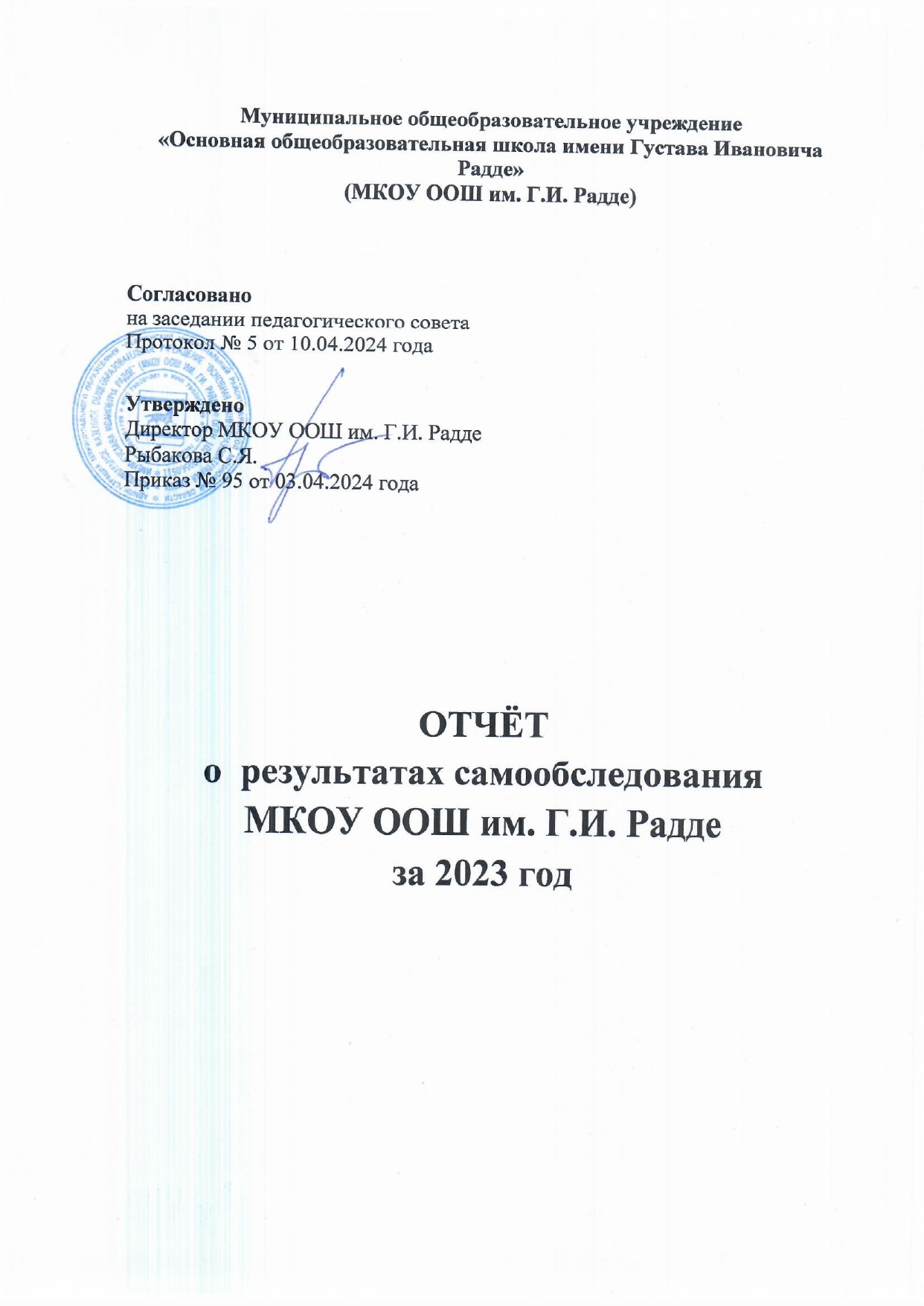                                                         Отчет о результатах самообследования                                                              МКОУ ООШ им. Г. И. Радде                                                                                  за 2023 годПоказатели деятельности общеобразовательной организации,  подлежащей самообследованию  за 2023 год(утв. приказом Министерства образования и науки РФ от 10 декабря 2013 г. № 1324)Раздел 1       МКОУ «Основная общеобразовательная школа  имени Г.И. Радде»  является муниципальным общеобразовательным учебным заведением, расположенным в сельской местности муниципального образования Облученский муниципальный  район Еврейской автономной области. Режим работы учреждения –  пятидневная учебная неделя, ученики  1 класса обучаются по ступенчатому режиму. Школа работает, используя концепцию системы развивающего обучения, со 2 класса преподается английский язык. В школе ведется обучение по всем учебным дисциплинам и курсам внеурочной деятельности, предусмотренных БУП.       Из общего количества обучающихся 6 детей занимались по адаптированным общеобразовательным программам: Чупанс Рихард 2Б (ЗПР) Шошин Артур 2А класс (АООП с ЗПР), Коленко Никита 6А класс (АООП с умственной отсталостью, 2 вариант), Савельев Никита 6Б класс (АООП с умственной отсталостью, 1 вариант), Димов Владислав  6Б класс (АООП с умственной отсталостью, 1 вариант), Шерстяных Степан 8А класс (АООП с НОДА), Шошин Алексей 8Б класс (АООП с умственной отсталостью, 1 вариант).     Из общего количества обучающихся 3 детей находились на индивидуальном обучении: Чупанс Рихард 2Б класс, Коленко Никита 6А класс, Шерстяных Степан 8А класс.     Усилия педагогов школы были направлены  на наиболее  оптимальный выбор форм обучения  для полной социальной адаптации  и реабилитации  учащихся.      Образовательный процесс обеспечивали педагоги.      В образовательной организации функционирует одна смешанная дошкольная группа, общая численность воспитанников, осваивающих образовательную программу дошкольного образования, 16 детей.        В течение учебного года организация учебного процесса регламентировалась базисным учебным планом и расписанием занятий. Учебный план школы был разработан   на основе  Федерального закона от 29.12.2012 года №273-ФЗ «Об образовании в Российской Федерации»,  регионального базисного учебного плана  2022-2023 учебный год. Максимальный объем учебной нагрузки  обучающихся соответствовал максимально допустимому количеству часов с учетом 5 дневной учебной недели. Программно-методическое обучение учителей – предметников позволило  в  полном объеме  реализовать  учебный план  на 100%,   выполнить все учебные программы  по всем учебным дисциплинам.        Расписание учебных занятий составлено с учетом целесообразности  учебно-воспитательного процесса, создания необходимых условий для обучающихся разных возрастных групп, дневной и недельной динамики работоспособности. При анализе соответствия расписания учебному плану выявлено: расписание учебных занятий включает в себя  все образовательные компоненты, представление  в учебном плане  школы. Расписание уроков  соответствует нормам СанПиН с изменениями, внесенными в 2021, 2022 гг.              Развитие образовательного уровня  учащихся продолжается в школе  через систему дополнительного образования  (бесплатных образовательных услуг). В школе  100%  охват учащихся 1-9 классов  в спортивных секциях и кружках по различным направлениям деятельности: художественной, театральной, краеведческой, военно - патриотической.         В  2022-2023 учебном году  педагогический коллектив  продолжил работу над проблемой: «Создание оптимальных условий для перехода школы с низкими образовательными результатами в эффективный режим работы».        Школа реализует Федеральные государственные образовательные стандарты в условиях факторов риска, а именно: Высокая доля обучающихся с ОВЗ на уровне начального общего образования;Низкая учебная мотивация обучающихся;Высокая доля обучающихся с рисками учебной неуспешности;Наличие педагогов, показывающих устойчиво низкие результаты обучения; Низкий уровень вовлеченности родителей.        Исходя из анализа рисков перед коллективом школы поставлены задачи:      1. Устранение недостатков, выявленных в ходе проведения независимой оценки качества образования;      2. Организация повышения квалификации и наставничества в соответствии с индивидуальными потребностями педагогических работников школы, показывающих устойчиво низкие результаты;      3. Создание условий организации образовательной деятельности  для лиц с ОВЗ в соответствии с требованиями действующего законодательства;      4. Обеспечение применения новых образовательных технологий, используемых передовыми ОО по преодолению низких образовательных результатов;       5. Построение толерантной образовательной среды, обеспечивающей психологическое здоровье для участников образовательных отношений;      6. Создание родительских сообществ по организации урочной, внеурочной и досуговой деятельности учащихся;      7.  Проведение родительских лекториев с привлечением представителей органов системы профилактики, общественных организаций.        Ожидаемый результат работы над  поставленными задачами:Повышение качества образования в школе;2. Рост познавательной мотивации учащихся;3. Повышение педагогической компетентности педагогов;4.Оптимизация учебно-воспитательного процесса;5.Снижение учебной нагрузки учащихся, сохранение их здоровья;      6. Усиление ответственности родителей и их роли в достижении результативности обучения, участие в жизни школы.  Основные этапы и сроки реализации работы над проблемой школы:       Первый этап  — Подготовительный: июнь - декабрь 2021 года: проведение аналитической и диагностической работы;       Второй этап  – Основной: январь 2022 года - август 2023 года: методическое, кадровое и информационное сопровождение образовательного  и воспитательного процессов; Третий этап – Заключительный (обобщающий): сентябрь 2023 – август 2024 года: внедрение и распространение результатов, полученных на предыдущих этапах.Качество результатов обучения     На конец 2022 – 2023 учебного года в школе обучалось 44 детей. Из 44 обучающихся  на «4» и «5» учебный год закончили 11   (качество знаний без 1 класса составляет 34,4% - общее по школе)Численность учащихся, успевающих на «4 и 5», в общей численности учащихсяМониторинг уровня качества знаний учащихся 2-9 классов по уровню образования     Анализируя качество знаний за последние три года, мы  отмечаем положительную динамику  повышения качества образования как в начальной школе, так и в среднем звене.С целью повышения эффективности уроков и внеклассных мероприятий с учащимися, улучшение качества их обучения и воспитания в 2023-2024 учебном году необходимо на должном уровне организовать работу по повышению качества образования на всех ступенях образования, уделяя особое внимание начальной школе, а именно:Администрации ОО:1.1. усилить контроль за учебно-воспитательным процессом в школе;    1.2. создать действующее методическое объединение учителей - предметников и учителей начальной школы (либо творческие группы), разработать план, проводить контроль и анализ учебно-воспитательного процесса в каждом классе;Педагогам, работающим в школе:2.1.  стремиться к повышению эффективности образовательного процесса через применение современных подходов к организации образовательной деятельности, непрерывное совершенствование профессионального уровня и своего педагогического мастерства;провести анализ «резерва» в каждом классе, наладить работу с учащимися данной категории и их родителями   по достижению успешности в учении.Государственная итоговая аттестация выпускников 9 класса    Подведение итогов качества образования в 9 классе является завершающим в основном общем образовании. Результаты итоговой аттестации -  один из важнейших показателей уровня усвоения основных общеобразовательных программ.     В 2022-2023 учебном году ОГЭ проводились по двум обязательным предметам: математика и русский язык и двум предметам по выбору учащихся.    Приказом от 27.09.2022 года №172 «Об утверждении плана работы по подготовке и проведению государственной итоговой аттестации по программам основного общего образования в 2022/2023 учебном году» были утверждены и исполнялись  мероприятия, направленные на обеспечение качественной подготовки к  проведению государственной итоговой аттестации обучающихся, освоивших основные образовательные программы основного общего  образования.      Согласно Плану работы школы, Плану подготовки к итоговой аттестации выпускников 9 класса, в целях выявления качества знаний учащихся по предметам в феврале – апреле текущего года в школе были проведены репетиционные экзамены по предметам ОГЭ (приказ от 27.02.2023 года №29 «О проведении школьных репетиционных экзаменов по предметам ОГЭ в 2022/2023 учебном году»). Результаты пробных экзаменов проанализированы, скорректирована работа по предметам в целом и с обучающимися, показавшими неудовлетворительные результаты. По все предметам, заявленным к итоговой аттестации еженедельно проводились групповые и индивидуальные консультации.      08 февраля 2023 года учащиеся 9 класса сдавали  итоговое собеседование по русскому языку. Из 5 человек «зачет» получили 5 (100%) ( в 2022 года - 6 (85,7%), в 2021 года - 5 чел. (62,5%). В 2022 года состоялась пересдача устного экзамена, 1 обучающийся (14,3%) получил «зачет» (в 2021 году - 3 чел. (37,5%).    В школе организована работа по защите индивидуального проекта в 9 классе, в соответствии с Положением, регламентирующим деятельность школы по организации работы над итоговым индивидуальным проектом (ИИП) в связи с переходом на ФГОС ООО.   Индивидуальный проект представляет собой учебный проект, выполняемый учащимся в рамках одного или нескольких учебных предметов с целью продемонстрировать достижения в самостоятельном освоении содержания и методов избранных областей знаний и результативную деятельность: учебно-познавательную, конструкторскую, социальную, художественно-творческую.   Выполнение итогового проекта обязательно для каждого обучающегося 9 класса, перешедшего на обучение по ФГОС ООО, его невыполнения равноценно получению неудовлетворительной оценки по любому учебному предмету. Проект является формой допуска обучающегося к ГИА. В течение 9-го года обучения обучающийся обязан выполнить один итоговый проект.   Для реализации этого направления в школе был разработан пакет документов по проектно - исследовательской деятельности в 9 классе. Этими документами стали: положение о проектной деятельности, приказы, план работы.   Был составлен и утвержден план работы над индивидуальным проектом в 9 классе, где были прописаны все этапы работы над проектом, подготовка к его защите и процедура защиты индивидуального проекта. Учащиеся и их родители были ознакомлены с документацией, требованиями к оформлению проектов, планом работы, критериями оценки и процедурой защиты своей работы.     В целях обеспечения ФГОС ООО,  оценки уровня достижения метапредметных результатов выпускников 9 класса в мае была проведена защита итоговых индивидуальных проектов:Результаты ОГЭ:Русский язык:     В 2022-2023 учебном году качество знаний  20%,  успеваемость 100%. Ниже на  (22,9%), чем в 2021-2022 учебном году.Математика:  В 2022-2023 учебном году качество знаний 0 %, успеваемость 20%,  успеваемость после повторной сдачи в дополнительный период: 100%. В 2021-2022 учебном году качество знаний 0 %, успеваемость выше на 51,4%.Обществознание:     В 2022-2023 учебном году качество знаний 0 %, успеваемость 75%,  успеваемость после повторной сдачи в дополнительный период: 100%. В 2021-2022 учебном году качество знаний 0 %, успеваемость 100%, успеваемость выше на 25%Биология:   В 2022-2023 учебном году качество знаний 0 %, успеваемость 100%.    В 2020-2021 учебном году 3 обучающихся писали контрольную работу, качество знаний 0 %, успеваемость 100%.География:  В 2022-2023 учебном году качество знаний 0 %, успеваемость 60%,  успеваемость после повторной сдачи в дополнительный период: 100%. В 2021-2022 учебном году качество знаний 42,9 %, успеваемость 71,4%, успеваемость выше на 11,4%      В ходе ГИА обучающийся Ишбульдин И. не сдал ОГЭ по 3 предметам: математике (учитель Мальчева А.Н.), обществознание (учитель Харина Ю.А.), географии (учитель Гук В.Ю.) и воспользуется правом пересдачи осенью 2022 года. Обучающиеся Аброскин С., Азьмук Е., Андра А. не сдали ОГЭ по математике (учитель Мальчева А.Н.). Обучающийся Скульский А. не сдал ОГЭ по географии (Гук В.Ю.). Обучающиеся пересдали в июне 2023г.       С целью обеспечения гарантий на получение качественного образования в ОО и успешного прохождения итоговой аттестации:Администрации ОО:1.1. усилить контроль за учебно-воспитательным процессом в выпускном классе, в том числе за качеством проведения учителями - предметниками консультаций по подготовке к ГИА и занятий внеурочной деятельности по предметам;    1.2. на заседании методического объединения учителей – предметников провести анализ итоговой аттестации обучающихся и выработать конкретные меры по повышению качества знаний выпускников.Работа с педагогическими кадрамиОсновной формой работы школы по повышению квалификации учителя, роста научно-теоретической подготовки и педагогического мастерства является методическая работа. Её результатом является повышение эффективности уроков и внеклассных мероприятий с учащимися, улучшение качества их обучения и воспитания. К сожалению, методическое объединение учителей – предметников и учителей начальных классов было создано в школе формально.        Анализируя педагогический  состав образовательного учреждения и сведения о  повышении квалификации за последние 3 года (приложение 1) необходимо отметить:По состоянию на 01.01.2023 года учебный процесс будут обеспечивать 16 педагогов:Из 16 педагогов имеют высшую квалификационную категорию 1 человек (6,3%), первую квалификационную категорию 0 человек, соответствуют занимаемой должности 12 педагогов (74,9%), не имею квалификационной категории 3 педагог (18,8%);Курсы повышения квалификации и переподготовкаДанные о педагогических  работниках образовательного учреждения, повышении квалификации за 2021-2023 годы:    Проведенный анализ показывает, что администрации ОО необходимо уделять должное внимание повышению квалификации и организации наставничества в соответствии с индивидуальными потребностями педагогических работников школы, а именно:1. Создавать условия для профессионального роста педагогов (прохождение курсов повышения квалификации, аттестация, самообразование, методические объединения, семинары, мастер-классы);2. Увеличивать в арсенале педагогов количество уроков с    использованием современных технологий и ИКТ;3. Оказывать методическую помощь при составлении учебных    программ и календарно-тематического планирования;4. Наладить на должном уровне сотрудничество с другими образовательными  учреждениями района, региона, проводить совместные заседания с ДОУ;5. Разрабатывать системы мероприятий по изучению, обобщению и распространению передовых и новаторских начинаний педагогов, достижений их профессионального и творческого роста.Внеурочная работа по предметамОдной из  главных  задач нашей школы, помимо обеспечения на получение качественного образования, является обеспечение индивидуальных запросов учащихся, развитие их творческих способностей. Этому во многом способствует внеурочная деятельность по предметам. Внеурочные занятия велись с 1 – 9 класс по 9 часов в неделю в каждом классе.Вся  внеурочная работа  ориентирована на расширение  и углубление базовых знаний и умений, на развитие способностей, познавательного интереса, на приобщение к исследовательской работе, на организацию социальной деятельности школьников.Основные направления внеурочной деятельности:          Для развития интеллектуальной и творческой деятельности обучающихся педагогический коллектив разрабатывает и реализует программы дополнительного образования – кружков и  секций.      В школе работает на постоянной основе спортивные секции «Шахматы»,  «Самбо» для учащихся 1-9 классов, занятия которых разбиты  по возрастным группам в определенное время согласно расписанию.      Развитие интеллектуальной деятельность обучающихся в школе находится на низком уровне, об этом свидетельствуют следующие результаты:Итоги  школьного этапа Всероссийской олимпиады школьников за последние три годаИтоги  муниципального этапа Всероссийской олимпиады школьников за последние три года     За последнее три года за счёт активного участия в дистанционных олимпиадах результативность незначительность повысилась.        Активное участие в дистанционных олимпиадах принимают классы Алексеевой Е.В., учителя начальных классов, ПрилепкинойА.И., учителя начальных классов, Димовой Е.А., учителя начальных классов.  На совещаниях при директоре отмечалось, что результативность в интеллектуальной деятельности есть результат целенаправленной и планомерной работы учителей  по развитию  умений в проектной  деятельности учащихся.      Таким образом, в школе необходимо продолжать  диагностику уровня развития детей, состояние их интеллектуального, творческого и физического развития.      Участие учащихся МКОУ ООШ им. Г.И. Радде 1-9 классов в олимпиадах, конкурсах, конференций, соревнованиях на конец 2023 года.Общее количество обучающихся – 42 чел.Участники олимпиад, конкурсов, конференций, соревнований (без повторов): - очно – 1 мероприятие – 1 призовое место (3)- заочно – 3 мероприятия – 1 призовое место (2)- дистанционно – 23 олимпиады – 26 призовых местОбщий процент участников - 90,5%Участие учащихся 1 класса в Олимпиадах, конкурсах, соревнованиях:Участие учащихся 2 класса в Олимпиадах, конкурсах, соревнованиях:Участие учащихся 3 класса в Олимпиадах, конкурсах, соревнованиях:Участие учащихся 4 класса в Олимпиадах, конкурсах, соревнованиях:Участие учащихся 6 класса в Олимпиадах, конкурсах, соревнованиях:Участие учащихся 7 класса в Олимпиадах, конкурсах, соревнованиях:Участие учащихся 8 класса в Олимпиадах, конкурсах, соревнованиях:Участие учащихся 9 класса, в Олимпиадах, конкурсах, соревнованиях:      Исходя из анализа учебной деятельности ОО за 2022-2023 учебный год, в  2023-2024 учебном году  педагогическому коллективу  необходимо конструктивно продолжить работу над проблемой: «Создание оптимальных условий для перехода школы с низкими образовательными результатами в эффективный режим работы» и в максимально короткие сроки решить  поставленные задачи:      1. Устранение недостатков, выявленных в ходе проведения независимой оценки качества образования;      2. Организация повышения квалификации и наставничества в соответствии с индивидуальными потребностями педагогических работников школы, показывающих устойчиво низкие результаты;      3. Создание условий организации образовательной деятельности  для лиц с ОВЗ в соответствии с требованиями действующего законодательства;      4. Обеспечение применения новых образовательных технологий, используемых передовыми ОО по преодолению низких образовательных результатов;       5. Построение толерантной образовательной среды, обеспечивающей психологическое здоровье для участников образовательных отношений;      6. Создание родительских сообществ по организации урочной, внеурочной и досуговой деятельности учащихся;      7.  Проведение родительских лекториев с привлечением представителей органов системы профилактики, общественных организаций.  Работа  ДОУПоказатели  деятельности дошкольной группы МКОУ ООШ им. Г.И.Радде, подлежащей самообследованию за 2023 учебный  год
(утв. приказом Министерства образования и науки РФ от 10 декабря 2013 г. № 1324)Раздел 2        Общая численность детей в группе на начало нового учебного года составляла 15 человека и на конец учебного года 16 детей. Списочный состав группы - 16 детей, из них 8 девочек, 8 мальчиков. Планирование воспитательно - образовательной работы осуществлялось в соответствии с основной общеобразовательной программой дошкольного образования, которая отвечает требованиям ФГОС. Рабочая программа для детей подготовительной группы была разработана на основе примерной общеобразовательной программы дошкольного образования «От рождения до школы» под редакцией Н.Е. Вераксы, Т.С. Комаровой, М.А. Васильевой.Воспитательно - образовательная работа в группе строится на основе создания специальной предметно-развивающей среды, перспективного и календарного планирования в соответствии с годовыми задачами детского сада, реализуя образовательную программу дошкольного учреждения, разработанную на основе образовательной программы дошкольного образования “От рождения до школы”. Программа предусматривает решение образовательных задач в совместной деятельности взрослого и детей, самостоятельной деятельности детей не только в рамках регламентировано-образовательной деятельности, но и при проведении режимных моментов в соответствии со спецификой дошкольного образования.Ведущими целями являются:Обеспечить социальное благополучие каждого ребёнка в процессе всестороннего развития личности в условиях дошкольного образовательного учреждения и семьи в соответствии с ФГОС.Цель реализуется в процессе разнообразных видов деятельности: игровой, коммуникативной, трудовой, познавательно-исследовательской, продуктивной, музыкально-художественной, чтение и в процессе выполнения режимных моментов.Ведущими задачами являются:Создать условия для сохранения и укрепления здоровья детей, а также их физического развития путём внедрения здоровье сберегающих компонентов в воспитательно-образовательный процесс.Повысить эффективность воспитательно-образовательного процесса с помощью с помощью интеграции разнообразных видов деятельности.Организовать сотрудничество с родителями, используя информационно-коммуникативные технологии, взаимодействия с семьями через систему мероприятий.Воспитательно - образовательный процесс в группе опирается на новые педагогические технологии, инновационные методики с учётом индивидуально-психологических, физиологических особенностей каждого ребёнка и с использованием здоровье сберегающих технологий.В течение года дети развивались согласно возрасту, изучали программный материал и показали позитивную динамику по всем направлениям развития. С детьми систематически проводилась регламентировано-образовательная деятельность в соответствии с основной общеобразовательной программой, реализуемой в ДОУ. Поставленные цели достигнуты в процессе осуществления разнообразных видов деятельности: игровой, коммуникативной, трудовой, познавательно-исследовательской, продуктивной, музыкально-художественной и чтения. Все виды деятельности представляют основные направления развития детей: физическое, познавательное, речевое, художественно-эстетическое, социально-коммуникативное. При проведении регламентировано-образовательной деятельности использовались наблюдение, беседы, сравнение, индивидуальная работа, пальчиковая гимнастика, дыхательная гимнастика, физкультминутки.На протяжении всего года в группе регулярно ведется оздоровительная работа, проводятся закаливающие мероприятия, используются здоровье сберегающие технологии: ежедневно проводилась, и проводятся утренняя гимнастика, гимнастика после сна, дыхательные упражнения, физкультминутки, хождение босиком по полу, массажным дорожкам, умывание прохладной водой, подвижные игры и упражнения в течение дня. В летний период воздушные и солнечные ванны, босо хождение, мытье ног. Обеспечивается охрана жизни и укрепление здоровья детей в систематически организованной двигательной активности, где удовлетворяются потребности детей в движении.Основываясь на новейших образовательных технологиях, используя собственный опыт в области повышения в качестве образования и воспитания, в группе разработаны и используются на мультимедийном оборудовании: электронные презентации, наглядно-демонстрационный материал, аудио сказки, развивающие и обучающие мультфильмы. Этот методический материал способствует развитию процессов и повышению интереса к образовательной деятельности.В учебно-образовательной и повседневной игровой деятельности дети получили знания о труде людей, о сезонных изменениях в природе, об условиях необходимых для роста растений, о домашних и диких животных, птицах перелётных и зимующих, о состоянии воды. Проводилось много бесед о явлениях общественной жизни, о родной стране, о членах семьи и об их заботе друг о друге и о её значимости.Дети умеют различать: в случае неосторожного обращения с огнем или электроприборами может произойти пожар; правила проведения с незнакомыми людьми; правила дорожного движения и поведения на улице; сигналы светофора; специальный транспорт; правила поведения в общественном транспорте. Предоставления детей соответствуют программе.Ещё не все ребята произносят чётко звуки, затрудняются в составлении рассказов из личного опыта и по картинке. Углубленная работа по этой теме будет продолжена.Большинство детей заинтересованы познавательно-исследовательской деятельностью по конструированию и математике. Они умеют группировать предметы по форме, цвету, величине и выделять один предмет из группы. Находить в окружении предметы одинаковой формы. Различать геометрические фигуры. Понимают слова: впереди, сзади, вверху, внизу, над, под. Решают простейшие арифметические и логические задачи со счётом в пределах «10».Усвоение программного материала вызывает затруднения у некоторых детей. С этими детьми продолжаем решать проблему в развитии познавательной сферы используя индивидуальную работу и дидактические игры.В продуктивных видах деятельности проделана большая работа по воспитанию эмоциональной отзывчивости при восприятии иллюстраций, произведений народного декоративно-прикладного искусства. В своих работах дети используют различные цветовые гаммы для создания выразительных образов и замысловатых по содержанию сюжетов. Правильно пользуются карандашами, красками, с удовольствием используют нетрадиционные методы, приемы, формы рисования, аппликации и ручного труда. Без особого затруднения делят пластилин на куски, рассчитывая количество деталей предполагаемой поделки и её размер.Успешно на протяжении года велась работа по ознакомлению с художественной литературой. Воспитанники заинтересованно слушают сказки, рассказы, как при чтении, так и аудиозаписи в музыкальном сопровождении. Знают стихотворения, называют произведения, прослушав отрывок из него. Неоднократно проводились разовые викторины и инсценировки по знанию сказок, рассказов, стихов. Дети показывают хорошие знания художественных произведений.В группе обеспечены условия и проводится систематическая работа для нравственного воспитания детей.Дети учатся дружно играть и помогать друг другу при затруднениях, вежливо здороваются, прощаются, благодарят за помощь, осваивают знания и умения – адекватно ориентируются в доступном социальном окружении, используя навыки социального партнерства для личного гармоничного развития в социуме. Большое внимание во время года уделялось работе воспитания патриотических чувств. Дети рассказывают стихи о Родине. Проводились беседы о папах и дедушках, как о защитниках Родины, рассматривался демонстративный по данной теме, знают свой адрес и ориентируются в ближайшем окружении детского сада.Для построения развивающей среды в группе выделила следующие принципы:принцип открытости;гибкого зонирования;стабильности-динамичности развивающей среды;Так, в предметно-пространственную среду зоны включены не только искусственные объекты, но и естественные, природные. Кроме зоны природы в группе, где дети наблюдают и ухаживают за растениями, также есть для проведения элементарных опытов, экспериментов. Основной целью этой деятельности становится знакомство детей с различными простейшими техническими средствами, помогающими познать мир (лупа, магнит, и т. д.).Ребята в соответствии со своими интересами и желаниями свободно занимаются в одно и то же время, не мешая друг другу, разными видами деятельности: физкультурой, музыкой, рисованием, экспериментированием, инсценируют сказки, устраивают игры-драматизации.Созданная нами эстетическая среда вызывает у детей чувство радости, эмоционально положительное отношение к детскому саду, желание посещать его, обогащает новыми впечатлениями и знаниями, побуждает к активной творческой деятельности, способствует интеллектуальному развитию детей дошкольного возраста.Взаимодействуя с окружающей средой, ребёнок не только познаёт свойства, качества, назначение тех или иных предметов, но и овладевает языком социального общения, одной из форм которого является установление контактов со сверстниками во время игровых действий. Так начинается процесс формирования элементарных навыков коммуникации,В частности, в группе создан уголок для сюжетно-ролевых игр есть оборудование для игр, которое позволяет детям играть и забывать на время о проблеме расставания с родными.В группе также создана обстановка для развития творческих способностей. Дети могут свободно подойти  выбрать любой материал для творчества, проявляя самостоятельность и инициативу в оформлении уголка творчества, для изготовления поделок в подарок родителям. Всё это способствует раскрепощению детей, положительному эмоциональному настрою на весь день.В группе созданы условия для психологического комфорта в игровом уголке. Много игр для развития коллективизма, коммуникативных навыков. Также стараемся воспитывать в детях чувство сопереживания другим людям через использование игровых ситуаций. Детям нравится играть с мелкими игрушкамиВ группе игры, игрушки находятся в доступном удобном месте, дети могут самостоятельно выбирать вид деятельности. Старалась создать детям комфортные условия для игр, для самостоятельной деятельности.В группе  много дидактических и развивающих игр, которые помогают детям играть вместе и индивидуально.В течение года старалась разнообразить жизнь детей в детском саду, как можно больше насытить её интересными мероприятиями.В учебном году мы проводили следующие мероприятия: осенний утренник «Золотая осень»,  «Новогодний утренник», «Мамин праздник» , к Дню защитника Отечества», квесты к Дню Космонавтики» , Выставка рисунков «Вот какие наши мамы», посвященная дню матери, дети ДГ принимали активное участие в выступлениях на празднике 9 мая. и дрНа протяжении всего года проводилась планомерная работа с родителями. Проводили консультации в уголке для родителей на темы: «Чем и как занять ребёнка», «Культура общения со взрослыми и сверстниками», «Как учить вежливости ребёнка: дома и в гостях» и др. «Советы родителям по охране жизни и здоровья», «Кого и что хвалить: самого ребёнка или его дела?», «Необходимость воспитания культуры поведения».  Предусмотренные годовому плану с родителями, были организованы мероприятия «Золотая осень», утренники, приуроченные ко «Дню Матери», «Новому году», 23 февраля, Масленицы, ко «Дню Победы».Таким образом, наши дети разновозрастной  группы к концу года научились:Познавательно-речевое развитие.Сенсорное развитиеДети научились выделять, сравнивать предметы по их свойствам, сходствам и различиям (цвет, форма, величина, расположение в пространстве, чем эти предметы похожи и чем отличаются).Познавательно-исследовательская и продуктивная (конструктивная) деятельностьНаучились устанавливать связь между создаваемыми постройками, выделять основные части, характерные детали конструкции.Формирование элементарных математических представлений  Создавать множество (группы предметов) из разных по качеству элементов. Считать до 10 – 100. Устанавливать размерные отношения между 5-10 предметами разной длины, высоты, толщины, ширины.  Сформировались представление о четырёхугольнике. Развили геометрическую зоркость и развили представление о том, как из одной формы сделать другую. Сформировали умение ориентироваться на листе бумаги. Научились определять части суток, промежутки между приемами пищи, называя их своими именами – завтрак, обед, полдник, ужин.Формирование целостной картины мира, расширение кругозораНаучились определять материалы, из которых изготовлены предметы.  У детей расширились представления о профессиях, об учебных заведениях (детский сад, школа, колледж, ВУЗ). о природе. Сформировались представление о взаимодействии живой и неживой природы.КоммуникацияОбогатился словарный запас существительными, прилагательными, наречиями. Научились правильно, отчётливо произносить звуки, познакомились с разными способами образования слов. Научились пересказывать сказки, рассказы, составлять рассказы на основе личного опыта.Художественно-эстетическое развитиеРисованиеНаучились передавать в рисунках образы предметов, объектов, персонажей сказок. передавать положение предметов в пространстве на листе бумаги. Овладели композиционными умениями. Познакомились с изделиями народных промыслов.Лепка Познакомились с особенностями лепки из соленого теста и пластилина, научились лепить мелкие детали, передавать в лепке выразительность образа.Аппликация Умеют разрезать бумагу на короткие и длинные полоски, вырезать одинаковые фигуры и их детали.Развитие детского творчества  Появился интерес у детей к изобразительной деятельности, эстетическое восприятие, умение созерцать красоту окружающего мира.Социально-личностное развитиеСюжетно-ролевые игрыПоявилось желание организовывать сюжетно-ролевые игры, умение дошкольников согласовывать тему игры, распределять роли. Сформировались умение согласовывать свои действия с действиями партнёров, привычки аккуратно убирать игрушки после игры.Подвижные игрыНаучились самостоятельно организовывать знакомые подвижные игры, проявлять честность, справедливость в самостоятельных играх со сверстниками.Театрализованные игрыПроявляют интерес к театрализованной игре путём активного вовлечения детей в игровые действия.  Раскрылся творческий потенциал путём вовлечения детей в различные театрализованные представления.Дидактические игрыНаучились выполнять правила игры. Начали подчиняться правилам в групповых играх.  Воспиталась культура честного соперничества в играх-соревнованиях.Приобщение к элементарным общепринятым нормам и правилам взаимоотношения со сверстниками и взрослыми (в том числе моральным)Сложились дружеские взаимоотношения между детьми, уважительное отношение к окружающим, желание заботиться о младших. Словарь детей обогатился вежливыми словами (здравствуйте, до свидания, пожалуйста, извините, спасибо и т.д.). Научились оценивать свои поступки и поступки сверстников.Образовательная область «Труд»Развитие трудовой деятельностиСамообслуживание. Сформировали привычки правильно чистить зубы, по мере необходимости  мыть руки. Усовершенствовали умение одеваться и раздеваться, не отвлекаясь, аккуратно складывать в шкаф одежду. Хозяйственно-бытовой труд. Закрепили умение помогать  взрослым,  поддерживать порядок в группе. Сформировали умение наводить порядок на участке детского сада. Сформировали привычки  убирать постель после сна; желание добросовестно выполнять обязанности дежурных по столовой. Сформировали умение самостоятельно раскладывать приготовленные воспитателем материалы для занятий, и убирать их.Труд в природе. Закрепили умение выполнять различные поручения, связанные с уходом за растениями в уголке природы. Осенью привлекать детей к пересаживанию цветущих растений из грунта в уголок природы. Зимой привлекать детей к сгребанию снега к стволам деревьев и кустарников. Весной привлекать детей к посеву семян овощей, цветов, высадке рассады. Летом привлекать детей к рыхлению почвы, поливке грядок и клумб.Ручной труд. Усовершенствовали умение работать с бумагой: сгибать лист вчетверо в разных направлениях. Закреплять умение создавать из бумаги объёмные фигуры. Закрепили умение делать игрушки, сувениры из природного материала (шишки, ветки, ягоды). Сформировали умение самостоятельно создавать игрушки для сюжетно-ролевых игр (флажки, сумочки, шапочки, салфетки и др.), прочно соединяя части. Воспитание ценностного отношения к собственному труду, труду других людей и его результатам. Сформировали ответственность за выполнение трудовых поручений (с помощью взрослого).Формирование первичных представлений о труде взрослых, его роли в обществе и жизни каждого человека. Расширяли  представление детей о труде взрослых, результатах труда, его общественной значимости. Сформировали бережное отношение к тому, что сделано руками человека. Рассказывать детям о профессиях воспитателя, учителя, врача, строителя, работников сельского хозяйства и т.д. Познакомили с трудом людей творческих профессий: художников, писателей, композиторов; с результатами их трудаОбразовательная область «Безопасность»Безопасный отдых на природе. Сформировали основы экологической культуры и безопасного поведения на природе. Познакомили с явлениями неживой природы, с правилами поведения при грозе, с правилами оказания первой помощи при  ушибах и укусах насекомых.Безопасность на дорогах. Познакомили с названиями улиц, на которых живут дети, с правилами дорожного движения, правилами передвижения пешеходов и велосипедистов. Безопасность собственной жизнедеятельности. Продолжать знакомить с правилами безопасного поведения во время игр в разное время года. Расширять знания об источниках опасности в быту. Закреплять  и расширять знания о правилах езды на велосипеде. Уточнять знания детей о работе пожарных. Знакомить с работой службы спасения – МЧС. Закреплять навыки безопасного пользования бытовыми предметами. Формировать умение обращаться за помощью к взрослым. Закреплять знания о том, что в случае необходимости взрослые звонят по телефонам «01», «02», «03». Закреплять умение называть свой домашний адрес.Работа над выполнением всех поставленных задач, а также систематически проводимая непосредственно образовательная деятельность в соответствии с основной общеобразовательной программой, реализуемой в ДОУ (программа Н.Е. Вераксы «От рождения до школы», редакция 2011 года) положительно отразилась на результате педагогического мониторинга в рамках освоения образовательных областей в соответствии с ФГОС ДО на конец года.Анализируя уровни освоения образовательных областей установлено, что наилучшие результаты достигнуты в социально-коммуникативном, физическом, а также в художественно – эстетическом – ребята продемонстрировали высокий процент допустимого уровня и базового допустимого уровня. Однако в таких образовательных областях как познавательное и речевое развитие наблюдается небольшой процент детей, у которых выявился недопустимый уровень освоения (5-6 лет)Мы воспитатели разновозрастной  группы большое значение отводим качеству своей работы, работая над своим самообразованием, посещая метод. объединения, педсоветы и т.д., участвуя в различных мероприятиях ДОУ, также посетили все запланированные педагогические советы, участвовали в проведении всех тематических контролях, своевременно предоставляя необходимые отчеты.    Выводы:Продолжать проводить профилактические мероприятия с целью повышения посещаемости детей, укрепление здоровья, развития двигательной и гигиенической культуры детей.Продолжать принимать активное участие в методических мероприятиях города и детского сада.Развитие познавательной активности детей через обогащение и представление об окружающем мире.Продолжать воспитывать в детях творчество, эмоциональность, активность для их дальнейших достижений и успехов.Пополнить: дидактический и раздаточный материал на развития логического мышления; уголок сюжетно-ролевых игр («Журналисты», «Геологи») До августа 2022 г. разработать план работы с родителями; также в работе с родителями планируем включать больше практических методов: беседы-посиделки, организации совместных проведение праздников.     Родителям посоветовать посещать сайт детского сада для консультаций и педагогического просвещения.Раздел 3                                                                            Воспитательная работаЦелью воспитания в МКОУ ООШ им.Г.И. Радде является формирование у обучающихся духовно-нравственных ценностей, способности к осуществлению ответственного выбора собственной индивидуальной образовательной траектории, способности к успешной социализации в обществе. Для достижения этой цели, педагогический процесс строился с учётом совместной деятельности ребенка и педагога. Задачи: -усиление деятельности образовательной организации и общества по сохранению и развитию  родного языка, сохранению, распространению, созданию и освоению культурных ценностей, национальных традиций и обычаев народа;поддерживать традиции образовательной организации и инициативы по созданию новых в рамках уклада школьной жизни, реализовывать воспитательные возможности общешкольных ключевых дел,реализовывать воспитательный потенциал и возможности школьного урока, поддерживать использование интерактивных форм занятий с обучающимися на уроках;инициировать и поддерживать ученическое самоуправление – как на уровне школы, так и на уровне классных сообществ; их коллективное планирование, организацию, проведение и анализ самостоятельно проведенных дел и мероприятий;инициировать и поддерживать деятельность детских общественных организаций;вовлекать обучающихся в кружки, секции, клубы, студии и иные объединения, работающие по школьным программам внеурочной деятельности, реализовывать их воспитательные возможности;организовывать профориентационную работу с обучающимися;реализовывать потенциал классного руководства в воспитании обучающихся, поддерживать активное участие классных сообществ в жизни школы, укрепление коллективных ценностей школьного сообщества;развивать предметно-эстетическую среду школы и реализовывать ее воспитательные возможности, формирование позитивного уклада школьной жизни и положительного имиджа и престижа Школы;организовать работу с семьями обучающихся, их родителями или законными представителями, направленную на совместное решение проблем личностного развития обучающихся.Воспитательная работа в школе построена по следующим модулям:ИНАРИАТИВНЫЕ МОДУЛИ	Модуль «Классное руководство»	Модуль «Школьный урок»	Модуль «Курсы внеурочной деятельности и дополнительного образования»Модуль «Самоуправление»	Модуль «Профориентация»	Модуль «Работа с родителями»	ВАРИАТИВНЫЕ МОДУЛИ	Модуль «Ключевые общешкольные дела»	Модуль «Детские общественные объединения»	Модуль «Школьные СМИ»	Модуль «Организация предметно-эстетической среды»	Модуль «Социальные практики»	Модуль «Школьный музей»	Модуль «Волонтерская деятельность»	Модуль «Экскурсии, походы»Модуль «Безопасность жизнедеятельности (пожарная безопасность, дорожная безопасность, информационная безопасность, профилактика экстремизма и терроризма, профилактика распространения инфекционных заболеваний».  Каждый ученик школы был включен в общие дела школы, классные руководители строили воспитательную работу исходя из индивидуальных особенностей учащихся.В школе традиционно сохраняется система дел, которые носят общешкольный характер.   Они занимают важное место в структуре школьной жизни, укрепляют традиции, расширяют кругозор учащихся, развивают творческие и интеллектуальные способности, формируют активную жизненную позицию.   Одной из лучших форм для сплочения классного, школьного коллектива является проведение коллективных творческих мероприятий. В течение учебного процесса проходят мероприятия, которые охватывали весь ученический и педагогический коллектив: Все школьные традиционные дела делились на общешкольные, классные и групповые. Что же касается традиционных школьных дел, то все они прошли успешно, это: "1 сентября - День Знаний" - торжественная линейка;Митинг, посвящённый Дню окончания Второй мировой войны;Митинг «День солидарности в борьбе с терроризмом»;«День Самоуправления», «Спасибо говорим за всё» праздничное мероприятие, посвящённое Дню учителя;«День Матери»;"Праздник Осени";«День народного единства»Урок Памяти «Имя твое неизвестно, подвиг твой бессмертен» ко Дню неизвестного солдата;Новогодний праздник «Мы помним город…!», урок мужества, посвящённый Дню полного освобождения Ленинграда от фашисткой блокады;День защитника ОтечестваПраздник «Широкая Масленица»"Международный женский день - 8 Марта" конкурсно-игровая  программа по классам;День Здоровья; Месячник "Войны не знали мы, но все же…" (май);"Последний звонок";День защиты детей.  В прошедшем учебном году школьники приняли участие в различных акциях: «Спасибо. Нет!», «Внимание - дети!», «Дорога к обелиску», «Покормите птиц зимой!», «Письмо неизвестному солдату», акция в поддержу спецоперации на Украине, «Бессмертный полк», «Окна Победы», «Свеча Памяти».  В традиционных школьных мероприятиях участвуют все классы, но степень активности классов в жизни школы, естественно, разная. Это связано с работой классных руководителей их желанием и умением организовать, зажечь детей, умением привлекать к участию в мероприятиях каждого ребенка.   Выводы: в целом план воспитательной работы на 2022-2023 учебный год соответствовал «Концепции воспитания» МКОУ ООШ им. Г.И. Радде и выполнен в полном объеме. При составлении плана воспитательной работы на 2023-2024 учебный год, следует продолжить выполнение задач и целей, заявленных концепцией воспитательной работы МКОУ ООШ им. Г.И. Радде, сохранить приоритеты прошедшего учебного года.  Духовно- нравственное и гражданско-патриотическое воспитание направлено на формирование духовно-нравственных качеств личности учащихся, на формирования ценностного отношения к Родине, ее историческому прошлому, уважению к историко- культурному наследию родного края и страны в целом. Нравственность является одним из основных регуляторов социального поведения. Идти «дорогою добра» одна из задач, поставленных в нашей школе. Беседы на занятиях о взаимоуважение, заботе о ближнем, толерантности в отношениях с окружающими, долге и чести способствуют достижению цели. Так как основной целью нравственного воспитания является формирование личности устремленной к добру. Воспитание нравственного человека, способного к принятию ответственных решений и к проявлению нравственного поведения в любых жизненных ситуациях - главная цель нравственного воспитания подрастающего поколения. Нравственное воспитание учащихся осуществляется путем постепенного углубленного осмысления сущности моральных норм и требований. Главный результат данного направления воспитания заключается в развитии нравственной и гражданской ответственности личности, сознательном предпочтении добра как принципа взаимоотношений между людьми, готовности к саморазвитию и нравственному совершенствованию. Формирование у школьников таких ценностей, как дружба, товарищество, чувство собственного достоинства и долга, искренности происходило при проведении классных часов и общешкольных мероприятий.    Результатом работы в направлении духовно-нравственного воспитания явилось развитие и совершенствование у учащихся таких качеств, как:осознание себя, своих способностей, возможностей для духовно-нравственного саморазвития, самореализации и самосовершенствования;доброжелательность, сопереживание, терпимость детей и подростков по отношению друг к другу; сохранение исторической преемственности поколений; развитие национальной культуры;воспитание бережного отношения к историческому и культурному наследию России; развитие трудолюбия, способности к преодолению трудностей, целеустремленности и настойчивости в достижении результата.    За прошедший учебный год в школе прошли следующие мероприятия, направленные на формирование духовно-нравственного воспитания: День солидарности в борьбе с терроризмом «Мы помним Беслан»,  конкурс чтецов «Осення пора –очей очарованье», флешмоб «Сердечко для мамы», флешмоб «Мы едины», «День народного единства», цикл классных часов по темам:«Я – гражданин и патриот», Символы государства, тематические классные часы «Правила поведения в школе. Я – ученик», «Безопасность в интернете», «Твоё поведение в школе и дома», «День Защитника Отечества», «Воссоединение Крыма и России», акция по сбору гуманитарной помощи #МЫВМЕСТЕ, «День Победы», «Международный день защиты детей» и др., посвященные нравственности, нормам поведения в обществе.    Правовому воспитанию школьников способствовали мероприятия, посвященные Дню Конституции России: был оформлен стенд «Конституция – что это такое», тематические классные часы «Просто о законах». В декабре в школе проведены мероприятия, приуроченные к Международному дню борьбы с коррупцией:   Спортивно-оздоровительное направление. Сохранение здоровья учащихся является предметом пристального внимания всего коллектива школы. Вся спортивно – оздоровительная работа ведется согласно плану. В рамках пропаганды здорового образа жизни и популяризации спорта проводится День здоровья и соревнования , где задействованы все учащиеся по звеньям    Во внеурочной деятельности занятость  обучающиеся составляет 100% .    Внеурочная деятельность. Работа всех кружков способствует развитию творческих, познавательных, физических способностей детей. Она обеспечивает интерес и развитие трудолюбия. В нашей школе учащиеся могут развивать свои творческие способности, спортивные, интеллектуальные, художественно-эстетические.В 2022-2023 учебном году в школе работали следующие кружки: ЮИДШашки и ШахматыГимнастикаЖивая кистьСамбоКукольный театрМузейное делоЮный химикРабота кружков и секций проводится в соответствии с утвержденным планом. Занятия проводились  по   утвержденным программам. Комплекс профилактических бесед по здоровому образу жизни, были направлены на привитие здорового образа жизни.   Формирование здорового образа жизни, сохранение и укрепление учащимися здоровья являются одной из важнейших задач. Ежедневно в течение года проводились физкультминутки на уроках, связанные с укреплением зрения, снятия физической усталости, принимали участие в школьных спортивных соревнованиях «Веселые старты». Проводились ежедневные беседы - напоминания о необходимости соблюдать правила безопасного поведения на дорогах «Безопасный путь в школу». В классах проводится планомерная работа по предупреждению и профилактике дорожно-транспортного травматизма. Проводились викторины, беседы, конкурсы, практикумы по вопросу безопасного поведения на дорогах: «Мой путь от школы до дома», «Хочешь быть здоровым – будь им», «Будем знать, и выполнять правила дорожного движения», конкурс рисунков «Азбука безопасности». Провелись чтение и обсуждение художественной литературы по ДТП, просмотр презентаций по ПДД. С целью пропаганды здорового образа жизни были проведены беседы, «Мои занятия после школы», «Я и мои друзья», «Права и обязанности», «Поведение в общественных местах», «За здоровый образ жизни», «Пешеходы и пассажиры», «Друзья Мойдодыра», «Осторожно, лёд!», «Вредные привычки». Проводились инструктажи: «Правила поведения в общественных местах», «Правила поведения во время новогоднего праздника», «Правила поведения в общественном транспорте». Проводилось практическое занятие по эвакуации учащихся из здания школы при пожаре. Цель данных бесед и инструктажей – дать возможность представить об опасных и вредных факторах, чрезвычайных ситуациях, подстерегающих нас. Формировать у учащихся сознательное и ответственное отношение к личной безопасности и безопасности окружающих, приобретение ими способности сохранять жизнь и здоровье в неблагоприятных, угрожающих жизни условиях, оказание помощи пострадавшим.Значительную работу в спортивно-оздоровительном направлении проводилась в основном учителями физкультуры  с привлечением классных руководителей. Традиционными стали Веселые старты, Дни здоровья, соревнования по пионерболу, футболу. В сентябре в школе традиционно проходили неделя и Месячник БДД:-  родительские собрания «О повышении безопасности дорожного движения»;-  были заранее разработаны памятки для родителей «Правовая ответственность родителей за правонарушение детей на улице»;- буклеты «Соблюдайте ПДД!»;- беседа «Безопасность детей в наших руках».В среднем звене провели классные часы «Книга дорожных премудростей»В старших классах проведен практикум – тренинг «Знаешь ли ты ПДД?» Была проведена акция «Внимание, дети»Экологическое воспитание продолжает оставаться актуальным в работе школы.. Учителя начальных классов проводят с детьми беседы, викторины, конкурсы поделок из природного материала, кормушек, скворечников, Не один год школьники принимают участие в акции «Покормите птиц зимой».Проводимая работа школы по этому направлению способствует воспитанию экологической культуры учащихся, воспитанию чувства единства с природой, любви ко всему живому, к родному краю.В рамках модуля «Школьный урок» проведены онлайн- уроки по безопасности в сети Интернет, уроки памяти, урок по основам здорового питания, мероприятия, посвященные значимым событиям в культуре и истории, юбилеям известных писателей.Задача художественно-эстетического воспитания в школе - сохранять, обогащать и развивать духовный потенциал каждого ребенка. Творчество и творческая деятельность определяют ценность человека, поэтому формирование творческой личности приобретает сегодня не только теоретический, но и практический смысл. В рамках реализации художественно-эстетического направления в воспитательной работе учителя и учащиеся школы принимали участие в школьных конкурсах, акциях. Ко Дню матери был организован конкурс рисунков, фотоконкурс фотоконкурс «Осеенние мотивы»,конкурс на лучшее украшение классного кабинета к Новому году, акция #новогодние окна, акция «Окна Победы».Профилактика правонарушений. Согласно плану воспитательной работы, в рамках реализации задачи, по формированию нравственных качеств обучающихся, в целях предупреждения и профилактики правонарушений несовершеннолетних в школе осуществлялась следующая работа: - Диагностическая работа: изучение детей и семей; наблюдение за адаптацией школьников 1 –х, 5-х классов; - составление социальных паспортов обучающихся, класса, школы. -Работа с родителями: педагогическое просвещение на классных и общешкольных родительских собраниях;соц.сетях,  чатах,  индивидуальных  консультациях- Работа с обучающимися: профилактика наркомании, табакокурения, алкоголизма и других зависимостей является приоритетной в воспитательной работе школы. Согласно плану воспитательной работы в школе были проведены мероприятия профилактической направленности, которые предусматривали проведение классных часов, бесед, просмотр видеофильмов, конкурс рисунков: Воспитательная работа построена по системе коллективно-творческих дел. В каждом классе выбран актив класса, который организует дежурство по школе, помогает организовать школьные мероприятия.  Работа с родителями.Школа и семья – два важнейших воспитательно-образовательных института, которые изначально призваны пополнять друг друга и взаимодействовать между собой. Работа обеспечивалась по следующим направлениям деятельности: диагностика семьи, взаимоотношения с родителями учащихся, работа с нестандартными семьями, организация полезного досуга. Успешно проведены классные родительские собрания, организационные, тематические, итоговые, собрания-диспуты, общешкольные родительские собрания, тематические консультации. Для информирования общественности о деятельности педагогов и учащихся создан и работает сайт школы. Большинство родителей активно участвуют:в родительских конференциях;в коллективных творческих делах;в помощи по решению хозяйственных проблем; Достижение положительных результатов в работе возможно только в том случае, когда в работе задействованы все субъекты образования и воспитания: учащиеся, педагоги и родители.    В течение года в школе прошло два общешкольных родительских собрания (с включением темы профилактики безнадзорности и беспризорности и профилактики ДДТТ).Одновременно с этим, родители принимали участие в воспитательной работе, участвуя в подготовке и проведении школьных праздников и мероприятий, организуя экскурсии для детей и сопровождая вместе с классными руководителями детей во время экскурсий. Сотрудничество с родителями позволяет повысить эффективность образовательного и воспитательного процесса. Родители принимают участие в решении школьных проблем - активно участвуют в классных и общешкольных собраниях. Проведенное анкетирование показывает, что родители, как и учащиеся, в целом положительно относятся к школе, доверяют нашим педагогам.   В прошедшем учебном году были организованы и проведены общешкольные мероприятия с привлечением родителей:  «Посвящение в первоклассники», спортивный праздник для мам и детей, посвящённый Дню Матери, акция «Бессмертный полк», «Окна Победы», «Свеча Памяти», праздник, посвящённый Дню защиты детей.Вся проделанная работа отражена на школьном сайте и социальной сети и «ВКонтакте».     За год мы не смогли всего достичь. Конечно, есть ещё к чему стремиться, каких высот добиваться. Самое главное – наша школа продолжает оставаться дружным сплочённым коллективом учителей и учеников. Еще хочется, чтобы школа была школой радости. Чтобы всем здесь было комфортно: одним – хорошо учиться, а другим – хорошо работать.Задачи на 2023-2024 уч. год:1. Совершенствование и повышение эффективности воспитательной работы в школе2. Организация информационно-методической и практической помощи классным руководителям в воспитательной работе с учащимися 3. Методическая помощь классным руководителям в овладении новыми педагогическими технологиями воспитательного процесса4.Создание информационно-педагогического банка собственных достижений, популяризация собственного опыта5. Развитие информационной культуры педагогов и использование информационных технологий в воспитательной работеВыводы и предложения:   Вся воспитательная работа велась с учетом возрастных, индивидуальных особенностей каждого ученика, стиля взаимоотношений  между педагогами и детьми, педагогами и родителями. Эффективность и действенность осуществления функций планирования нашли свое отражение в реализации конкретных дел в каждом классе, в традиционных мероприятиях  классов и школы.    В целом, воспитательная  работа в школе была  многоплановой и разносторонней.    Подводя итоги за 2022-2023 учебный год, хочется отметить, что поставленные цели и задачи реализованы и выполнены. Коллектив учителей  и классных руководителей приложил достаточно усилий для реализации задач по воспитанию детского коллектива.    Однако в работе школы имеются следующие недостатки и проблемы: есть необходимость работать над повышением уровня воспитанности учащихся: как среднего звена, так и старших, формировать у детей основы культуры поведения. Острой остается проблема сквернословия, курения электронных сигарет, отсутствие  школьной формы у школьников (что послужит основной задачей  воспитания на новый учебный год). Еще не у всех учащихся сформировано чувство сознательной дисциплины, негативное влияние на отдельных учащихся оказывает социальная среда. Не удовлетворяет уровень культуры общения отдельных школьников со сверстниками, в процессе обучения и воспитания имеются трудности в профилактической работе с учащимися различных «групп риска» и неблагополучными семьями. Недостаточно проводится открытых внеклассных мероприятий, работа с родителями (взаимодействие семьи и школы). А это означает, что одной из главнейших задач воспитательной работы школы в новом учебном году должна стать работа, как с детьми и их родителями, так и методическая помощь классным руководителям по воспитанию. Раздел 4Общие сведения:Библиотека расположена на 1-м этаже здания школы по адресу: ЕАО, Облученский район, с. Радде, ул. Центральная, 5.Общая площадь 12,5 кв. м.Количество помещений - 1 (абонемент и читальный зал - класс).Оборудование и технические средства:Штат библиотеки:Режим работы библиотеки:Часы работы: с 12.00 до 15.30 ежедневноПоследняя пятница каждого месяца – санитарный деньВыходной – суббота, воскресеньеОсновные направления деятельности (задачи):Школьная библиотека играет особо значимую роль в учебно-воспитательном процессе общеобразовательного учреждения. Целью ее работы является предоставление пользователям библиотеки доступа к информации в целях информационной поддержки всех участников образовательного процесса.Деятельность школьной библиотеки осуществлялась согласно плану работы,  утвержденному приказом по МКОУ ООШ им. Г.И. Радде от 26.08.2022 года №198. В 2022 - 2023 учебном году перед библиотекой стояли следующие ЦЕЛИ:1.  Содействие педагогическому коллективу в развитии и воспитании учащихся;2.  Привитие учащимся любви к чтению, воспитание культуры чтения, бережного отношения к печатным изданиям;3.  Привлечение учащихся к систематическому чтению с целью успешного изучения учебных предметов, развития речи, познавательных интересов и способностей, расширения кругозора.ЗАДАЧИ:1. Обеспечение учебно-воспитательного процесса и самообразования путем библиотечного и информационно-библиографического обслуживания учащихся и педагогов.2. Обучение читателей пользованию книгой и другими носителями информации, поиску, отбору и умению оценивать и перерабатывать информацию.3. Комплектование основного и учебного фондов в соответствии с образовательной программой и работа по его сохранности.4. Воспитание бережного отношения к книге.5.Формирование комфортной библиотечной среды.Школьная библиотека в 2022 - 2023 учебном году прививала обучающимся потребность в постоянном самообразовании, саморазвитию, уделяла большое внимание пропаганде литературы в помощь школьным программам и полезному времяпровождению. В течение учебного года в план вносились изменения и дополнения, в основном это было связано с проведением незапланированных ранее мероприятий.Количественный состав читателей:Основные контрольные показатели:Работа с фондом библиотеки:Фонд школьной библиотеки составляет:1. Учебная литература.2. Научно-популярная, справочная и художественная литература для детей. 3. Периодические издания.3.1. Работа с учебным фондом:Обучающиеся обеспечены учебниками, соответствующими Федеральному перечню учебников. Обеспеченность учебниками составляет 100% (по основным предметам). Учебный фонд насчитывает на отчетный период 789 экземпляров. Расставлен с 1 по 9 класс в открытом доступе, совместно с абонементом. В течение учебного года были проведены следующие работы:- в июне 2022 года были подготовлены и выданы комплекты учебников с 1-го по 9–й классы лично учащимся на читательский формуляр;- проведен анализ обеспеченности обучающихся школы учебниками на 2022 – 2023 учебный год;- на основании Федерального перечня учебников, утвержденного приказом Министерства просвещения № 858 от 21.09.2022 г., в октябре - ноябре разработан школьный перечень учебников по каждому предмету;- совместно с руководителем школьного  методического объединения составлен бланк заказа на учебники на 2023 - 2024 учебный год на сумму 29834,20 руб.;- осуществлен контроль за выполнением сделанного заказа;- приобретено 65 экземпляров учебников на 37274,05 рублей на 2022- 2023 учебный год;-  в августе 2022 года проведен прием, техническая обработка и расстановка поступивших учебников;- все сведения по поступлению занесены в учетные документы (книгу суммарного учета, книгу регистрации учетных карточек на учебники);- в августе 2022 года, мае 2023 года проведена работа по списанию учебного фонда с учетом ветхости учебников и смены учебных программ, всего 605 экз.;- была проведена работа по своевременному возврату учебников.В течение всего учебного года проводились работы по сохранности фонда учебной литературы. Осуществлен библиотечным активом мелкий ремонт 115 учебников и проведена работа с должниками.3.2. Работа с основным фондом:Основной фонд составляет 1265 экземпляров. Режим сохранности фонда соблюдается. Помещение, освещение, стеллажи частично соответствуют требованиям по хранению фонда. В течение учебного года был отредактирован весь основной фонд.Выделены следующие разделы:-  справочная литература (энциклопедии, словари и справочники) в количестве 99 экземпляров;- литература по отраслям знаний;- художественная литература для: младшего школьного возраста (1 – 4 классы), среднего школьного возраста (5 – 8 классы) и старшего школьного возраста (9 класс);- поэзия.	Фонд художественной литературы находится в открытом доступе читателей. Детские энциклопедии выделены отдельно в открытом доступе. Оформлен Уголок читателя. Но, к сожалению, фонд художественной литературы с каждым годом ветшает, а поступлений нет. Остро стоит вопрос о его обновлении и пополнении. Для удовлетворения читательского спроса старшеклассников не хватает достаточного количества программных произведений, особенно современных авторов. Часть книг не пользуется спросом у читателей, так как недостаточно актуальны для сегодняшнего времени. Все это ведет к снижению посещаемости библиотеки обучающимися.  В последние годы нет поступлений методической литературы для учителей. Та литература, что представлена в фонде, устарела. Все это ведет к снижению посещаемости библиотеки педагогами.  В течение всего учебного года проводились работы по сохранности фонда. Осуществлен библиотечным активом мелкий ремонт 42 книг и проведена работа с должниками.Работа с фондом периодических изданий:        Ввиду отсутствия финансирования подписка на периодические издания (газет и журналов) в 2022-2023 учебном  году не осуществлялась. Отделением Всероссийской общественной организации «Боевое братство» г. Хабаровска на безвозмездной основе в библиотеку предоставлялись газеты и журналы «Боевое братство». Они были использованы при проведении патриотических и профориентационных мероприятий и книжных выставок в библиотеке.       Благодаря спонсорской помощи, в течение отчетного периода в библиотеку поступал журнал «Инспектор по делам несовершеннолетних», который активно использовался классными руководителями при работе с обучающимися и их родителями.Работа с читателями:С августа проводилась работа по перерегистрации читателей. В течение учебного года осуществлялась запись новых читателей (11 человек) в библиотеку. С вновь записавшимися читателями проводились беседы о правилах поведения в библиотеке, культуре чтения и бережного отношения к книгам. Использовались все формы индивидуальной работы во время выдачи и приема книг, у книжных полок и выставок.В течение учебного года проводилось библиотечное обслуживание читателей (учащихся, педагогов, сотрудников, родителей) на абонементе библиотеки согласно расписанию работы библиотеки.При выдаче книг проводились рекомендательные беседы с читателями и беседы о прочитанном.Была проведена работа с должниками библиотеки. В октябре, на основании просмотренных читательских формуляров, составлены списки должников и доведены до их сведения через классных руководителей.В апреле каждому должнику было выдано напоминание с перечнем несданных книг. Осуществлялся регулярный контроль за состоянием возвращаемой литературы, проводились беседы с читателями о бережном отношении к книгам. В целях профилактики сохранности учебников в октябре были проведены рейды по проверке состояния учебников.4.1. Массовая работа:Работа библиотеки велась в соответствии с ее целью: формирование всесторонне развитой личности каждого обучающегося нашей школы. Массовая работа с читателями проводилась по различным направлениям: гражданско-патриотическом, нравственном, по привитию навыков здорового образа жизни, профилактики вредных привычек. Оформлялись книжные выставки, проводились различные мероприятия.Книжная выставка в библиотеке – это один из основных методов наглядной пропаганды литературы, предоставляющей читателям возможность получения дополнительных знаний, формирование и расширение интереса к представленной теме. Нашей задачей было сделать выставки яркими, интересными, нестандартными. Поэтому при оформлении выставок использовались глобус, игрушки, плакаты, различные аксессуары.        В течение 2022 – 2023 учебного года в библиотеке были представлены  книжно-иллюстративные выставки:- «Здравствуй, школа»;- «В книжной памяти мгновения войны…»;- «Безопасность шаг за шагом»;- «Читаем детям о войне…»;- «Вселенная в алфавитном порядке»;- «Звездный сын Земли»;- «Книги – юбиляры -2022»;- «Книги – юбиляры -2023»;- «Как хорошо уметь читать!»;  - выставка, посвященная 150 - летию со дня рождения русского писателя, путешественника и этнографа Владимира Клавдиевича Арсеньева (1872–1930) «Встречи в тайге», «Дерсу Узала», «По Уссурийскому краю»;- «Сила России – в единстве народов!».
Было проведено 4 библиографических обзора:- «Читаем детям о войне…»;- «Вселенная в алфавитном порядке»;- «Книги – юбиляры -2022»;- «Книги – юбиляры -2023».Проведено 5 бесед:- «Что мы знаем о правах»;- «Сила России – в единстве народов!»;- «Этих дней не смолкнет слава!…»;- «Родной язык – душа народа!»;- «Тропами заповедника «Бастак».Состоялись Часы литературного общения для учащихся 5-7 классов, посвященные:75 - летию  «Повесть о настоящем человеке» Б. Полевого (1947), 80 - летию  стихотворения «Родина» К. Симонова  (1942),80 - летию – 4 сентября 1942 года – в газете Западного фронта «Красноармейская правда» начата публикация поэмы А.Т. Твардовского «Василий Тёркин». Просмотр художественного фильма «Повесть о настоящем человеке».Обучающиеся приняли активное участие в 2 викторинах:- «Символы Родины»;- «Что за прелесть эти сказки!».Игровые и конкурсные программы – 1: «Праздник юного читателя».Конкурсы чтецов-1: «Осенняя пора – очей очарованье!».Проведён 1 мастер – класс по изготовлению закладок для книг.В день освобождения Ленинграда от блокады проведен урок – хроника «Дети блокады» и акции «Блокадный хлеб», «Свеча Памяти», «Георгиевская ленточка».«Здравствуй, лето!» - выданы рекомендации для ребят «Что читать летом?»Информационный стенд в библиотеке -1: «Русские и советские писатели и поэты».На осенних, зимних и весенних каникулах проводились мероприятия по ремонту книг, работала Книжкина больница.Справочно-библиографическая работа:          В течение учебного года для учащихся с 1 по 9 классы проводились библиотечные уроки с целью ознакомления пользователей с минимумом библиотечно-библиографических знаний:- Знакомство с библиотекой;- История библиотек;- Выбор книги в библиотеке;- Структура книги;- Сведения об элементах книги;- Справочный аппарат книги;- Справочная литература;- Информационный поиск литературы для доклада, сочинения;- Методы самостоятельной работы с литературой;- Справочно-библиографический аппарат библиотеки.Взаимодействие с другими организациями, школами, библиотеками:      Школьная библиотека взаимодействует с другими библиотеками школ района по обмену книжным и учебным фондом, раддевской сельской библиотекой  по подбору книг для тематических выставок, комплектов книг для чтения детьми в каникулярное время.Повышение квалификации и самообразования:           В течение учебного года педагогом-библиотекарем были  прослушаны различные вебинары по новому Федеральному перечню учебников в соответствии с новыми ФГОС.          В декабре, феврале педагог-библиотекарь Рыбакова С.Я. принимала участие в вебинарах  для школьных библиотекарей по теме «О работе автоматизированной библиотечной системы в общеобразовательных организациях».Работа с локальными актами, документами:   В течение учебного года педагогом-библиотекарем были разработаны образцы дефектной ведомости, акта приёма – передачи материальных ценностей на ответственное хранение, акта о списании исключённой из библиотеки учебной литературы.Укрепление материально-технической базы, хозяйственная работа:           В течение учебного года в последнюю пятницу каждого месяца проводился санитарный день. Ежедневно проводилась влажная уборка.Осуществлен долгожданный косметический ремонт библиотеки. Были зашпаклеваны и покрашены потолок, стены, батареи. Наклеены обои, заменены два выключателя, установлена дополнительная розетка. Библиотека преобразилась. С целью создания комфортной среды для читателей и посетителей библиотеки на стенах размещены информационные баннеры. Проведенный анализ – отчет показал, что школьная библиотека основные задачи, поставленные на прошедший учебный год, в целом выполнила.            Но анализ выявил и следующие проблемы, над которыми надо работать в 2023-2024 учебном  году и не только:Необходимо обновление и пополнение фонда учебной литературы;Необходимо обновление и пополнение фонда художественной литературы;Необходимо пополнение фонда периодической печати (газет и журналов).Необходимо активизировать читательскую активность обучающихся;Продолжить работу по сохранности и обновлению учебного фонда.Раздел 5                                                                      Оценка материально-технической базыМАТЕРИАЛЬНО-ТЕХНИЧЕСКОЕ ОБЕСПЕЧЕНИЕ:Для обеспечения образовательного процесса в школе имеется:1. Библиотека 2. Компьютерный класс, оборудованный 1 компьютер, 30 ноутбуков3. Спутниковый интернет - скорость 100 Мб/сек4. Интерактивная доска.5. 2 кабинета начальных классов, оборудованных компьютерной техникой.УСЛОВИЯ ПИТАНИЯ:Место для питания школьников - школьная столовая с одновременной посадкой на 32 человекКоличество обучающихся, охваченных горячим питанием - 42 чел. (95,5 %) (2 ученика находится на индивидуальном обучении на дому и получает компенсацию)Количество обучающихся, получающих двухразовое горячее питание - 42 чел. (95,5 %)МЕДИЦИНСКОЕ ОБСЛУЖИВАНИЕ:Медицинского кабинета нет, обслуживание проводит фельдшер ФАПа.МАТЕРИАЛЬНО-ТЕХНИЧЕСКОЕ СОСТОЯНИЕ ШКОЛЫ: В 2023 году был произведён капитальный ремонт школы:- замена кровли, полов, окон, отопления;- выравнивание потолка, стен;- увеличено классных комнат (за счёт деления площади одного класса на два), что позволит учащимся учиться в одну смену;- сделан теплый коридор (переход) в  столовую;- установлены раковины, унитазы;- установлена и подведена холодная/горячая вода;- отремонтировано крыльцо, установлен пандус, установлен козырёк;- нанесена штукатурка и произведена покраска фасада;- приведена в соответствии с нормами безопасности отмостка  школы.№ п/пПоказателиЕдиница измерения1.Образовательная деятельность1.1Общая численность учащихся42 человека1.2Численность учащихся по образовательной программе начального общего образования22 человек1.3Численность учащихся по образовательной программе основного общего образования22 человека1.4Численность учащихся по образовательной программе среднего общего образования0 человек1.5Численность/удельный вес численности учащихся, успевающих на “4”и “5”по результатам промежуточной аттестации, в общей численности учащихся11 чел./34,4%1.6Средний балл государственной итоговой аттестации выпускников 9 класса по русскому языку3,2 балла1.7Средний балл государственной итоговой аттестации выпускников 9 класса по математике3 балла1.8Средний балл единого государственного экзамена выпускников 11 класса по русскому языкубалл1.9Средний балл единого государственного экзамена выпускников 11 класса по математикебалл1.10Численность/удельный вес численности выпускников 9 класса, получивших неудовлетворительные результаты на государственной итоговой аттестации по русскому языку, в общей численности выпускников 9 класса01.11Численность/удельный вес численности выпускников 9 класса, получивших неудовлетворительные результаты на государственной итоговой аттестации по математике, в общей численности выпускников 9 класса01.12Численность/удельный вес численности выпускников 11 класса, получивших результаты ниже установленного минимального количества баллов единого государственного экзамена по русскому языку, в общей численности выпускников 11 классачеловек/%1.13Численность/удельный вес численности выпускников 11 класса, получивших результаты ниже установленного минимального количества баллов единого государственного экзамена по математике, в общей численности выпускников 11 классачеловек/%1.14Численность/удельный вес численности выпускников 9 класса, не получивших аттестаты об основном общем образовании, в общей численности выпускников 9 класса0 человек/%1.15Численность/удельный вес численности выпускников 11 класса, не получивших аттестаты о среднем общем образовании, в общей численности выпускников 11 классачеловек/%1.16Численность/удельный вес численности выпускников 9 класса, получивших аттестаты об основном общем образовании с отличием, в общей численности выпускников 9 класса0 человек/%1.17Численность/удельный вес численности выпускников 11 класса, получивших аттестаты о среднем общем образовании с отличием, в общей численности выпускников 11 классачеловек/%1.18Численность/удельный вес численности учащихся, принявших участие в различных олимпиадах, смотрах, конкурсах, в общей численности учащихся42чел. / 90,5%1.19Численность/удельный вес численности учащихся-победителей и призеров олимпиад, смотров, конкурсов, в общей численности учащихся, в том числе:0 чел./ 0%1.19.1Регионального уровня0 чел./0%1.19.2Федерального уровня0 человек/ %1.19.3Международного уровня0человек/%1.20Численность/удельный вес численности учащихся, получающих образование с углубленным изучением отдельных учебных предметов, в общей численности учащихся0человек/%1.21Численность/удельный вес численности учащихся, получающих образование в рамках профильного обучения, в общей численности учащихся0человек/%1.22Численность/удельный вес численности обучающихся с применением дистанционных образовательных технологий, электронного обучения, в общей численности учащихся44 человек/100%1.23Численность/удельный вес численности учащихся в рамках сетевой формы реализации образовательных программ, в общей численности учащихся0 человек/%1.24Общая численность педагогических работников, в том числе:161.25Численность/удельный вес численности педагогических работников, имеющих высшее образование, в общей численности педагогических работников10 человек/62,5%1.26Численность/удельный вес численности педагогических работников, имеющих высшее образование педагогической направленности (профиля), в общей численности педагогических работников0 человек1.27Численность/удельный вес численности педагогических работников, имеющих среднее профессиональное образование, в общей численности педагогических работников 6 человек/37,5%1.28Численность/удельный вес численности педагогических работников, имеющих среднее профессиональное образование педагогической направленности (профиля), в общей численности педагогических работников1.29Численность/удельный вес численности педагогических работников, которым по результатам аттестации присвоена квалификационная категория в общей численности педагогических работников, в том числе:0 человек0/%1.29.1Высшая1 человек/ 6,3%1.29.2Первая0 человек/%1.30Численность/удельный вес численности педагогических работников в общей численности педагогических работников, педагогический стаж работы которых составляет:человек/%1.30.1До 5 лет 2 человек/12,5%1.30.2Свыше 30 лет1 человек/6,2%1.31Численность/удельный вес численности педагогических работников в общей численности педагогических работников в возрасте до 30 лет2 человек/12,2%1.32Численность/удельный вес численности педагогических работников в общей численности педагогических работников в возрасте от 55 лет1 человек/6,2%1.33Численность/удельный вес численности педагогических и административно-хозяйственных работников, прошедших за последние 5 лет повышение квалификации/профессиональную переподготовку по профилю педагогической деятельности или иной осуществляемой в образовательной организации деятельности, в общей численности педагогических и административно-хозяйственных работников9 человек/56,3%1.34Численность/удельный вес численности педагогических и административно-хозяйственных работников, прошедших повышение квалификации по применению в образовательном процессе федеральных государственных образовательных стандартов в общей численности педагогических и административно-хозяйственных работников0 человек/ 0%2.Инфраструктура2.1Количество компьютеров в расчете на одного учащегося0,13 2.2Количество экземпляров учебной и учебно-методической литературы из общего количества единиц хранения библиотечного фонда, состоящих на учете, в расчете на одного учащегося20,72.3Наличие в образовательной организации системы электронного документооборотанет2.4Наличие читального зала библиотеки, в том числе:да2.4.1С обеспечением возможности работы на стационарных компьютерах или использования переносных компьютеровнет2.4.2С медиатекойнет2.4.3Оснащенного средствами сканирования и распознавания текстовнет2.4.4С выходом в Интернет с компьютеров, расположенных в помещении библиотекинет2.4.5С контролируемой распечаткой бумажных материаловнет2.5Численность/удельный вес численности учащихся, которым обеспечена возможность пользоваться широкополосным Интернетом (не менее 2 Мб/с), в общей численности учащихся42 человек/95,5%2.6Общая площадь помещений, в которых осуществляется образовательная деятельность, в расчете на одного учащегося7,9 кв.м     Общая численность обучающихся по состоянию на 01.01.2023 года: 42 человекаЧисленность учащихся по образовательной программе начального общего образования22 человекЧисленность учащихся по образовательной программе основного общего образования20 человекОбщая численность педагогических работников, в том числе:16 человекЧисленность педагогических работников, имеющих высшее образование, 10 человек(62,5%)Численность педагогических работников, имеющих среднее профессиональное образование, 6 человека(37,5%)Общая численность педагогических работников дошкольного образования, в том числе:2 человекаЧисленность  педагогических работников дошкольного образования , имеющих высшее образование0 человек(0%)Численность педагогических работников дошкольного образования, имеющих среднее профессиональное образование2 человека(100%)Год2018-20192019-20202020-20212021-20222022-2023НОО119666ООО14151285ВСЕГО2524181411Учебный год2-4 классы5-9 классы2019-202032,1%31,4%2020-202125%36,4%2021-202224%23,5%2022-202340%27,7%№ п/пФамилия, имя обучающегосяТема проектаПродукт проектаРуководитель проектаРезультат1.Аброскин СтепанНеобычные украшения для  интерьера «Топиарий»(технология)ТопиарийАлимова Е.Н.«хорошо»2.Азьмук Егор«Подвижные игры наших бабушек»(физическая культура)Брошюра «Подвижные игры наших бабушек»Михалёва Н.В.«хорошо»3.Андра Анна «Графические способы умножения»(математика)УрокШароменко А.Ю.«хорошо»4. Ишбульдин Илья«История села Радде в именах знаменитых соотечественников» (история)Брошюра«Точка на карте: история села Радде в именах знаменитых соотечественни-ков»Рыбакова С.Я.«хорошо»5.Скульский Александр«История моей школы»(история)Музейная экспозицияХарина Ю.А.«хорошо»ФИОПервичный балл«5»«4»«3»«2»Кач-воУс-тьАброскин Степан25+100%100%Азьмук Егор21+0100%Андра Анна18+0100%Ишбульдин Илья19+0100%Скульский Александр20+0100%ИТОГО:ИТОГО:ИТОГО:ИТОГО:ИТОГО:ИТОГО:20%100%ФИОПервичный балл«5»«4»«3»«2»Кач-воУс-тьАброскин Степан7+00Азьмук Егор7+00Андра Анна5+00Ишбульдин Илья2+00Скульский Александр9+0100%ИТОГО:ИТОГО:ИТОГО:ИТОГО:ИТОГО:ИТОГО:0%20%ФИОПервичный балл«5»«4»«3»«2»Кач-воУс-тьАброскин Степан15+0100%Азьмук Егор25+100%100%Андра Анна19+0100%Ишбульдин Илья11+00ИТОГО:ИТОГО:ИТОГО:ИТОГО:ИТОГО:ИТОГО:0%75%ФИОПервичный балл«5»«4»«3»«2»Кач-воУс-тьВаряницаКарапет16+0100%ИТОГО:ИТОГО:ИТОГО:ИТОГО:ИТОГО:ИТОГО:0%100%ФИОПервичный балл«5»«4»«3»«2»Кач-воУс-тьАброскин Степан16+0100%Азьмук Егор13+0100%Андра Анна15+0100%Ишбульдин Илья3+00Скульский Александр6+00ИТОГО:ИТОГО:ИТОГО:ИТОГО:ИТОГО:ИТОГО:0%60%Общая численность педагогических работников, в том числе:16 человекЧисленность педагогических работников, имеющих высшее образование, 10 человек(62,5%)Численность педагогических работников, имеющих среднее профессиональное образование, 6 человека(37,5%)№ п/пФИОДата рожденияЗанимаемая должностьОбразованиеОбразованиеОбразованиеОбщий стаж/ Педагогический стажКвалификационная категория/дата следующей аттестацииДата прохождения курсовНазвание курсов№ п/пФИОДата рожденияЗанимаемая должностьНазвание  учебного заведенияГод окончанияСпециальность по диплому1Мальчева Анастасия Николаевна25.01.1985г.Учитель математики и информатикиПриамурский  государственный университет им. Шолом-Алейхема, г. Биробиджан2019гБакалавр, направленность: математика18 лет 5 мес/ 15 лет 8 месиюль     2022«Алгоритмизация и основы программирования»;Обучение в ФГБОУ ВО«Приамурский  государственный университет им. Шолом-Алейхема», факультет математики, информационных технологий и техники, уровень подготовки – магистр,специальность: педагогическое образование, направление: математическое образование, срок обучения: 2,5 года.Курс повышения квалификации «Обучение педагогических работников навыкам оказания первой помощи»2Михалёва Нелли Викторовна28.04.1982г.Учитель иностранного языка, учитель физической культурыДВГГУ, г. Хабаровск2006Педагог  физической культуры, учитель ОБЖ22 год /22 год27.01.2021  07.09.2022 Курс повышения квалификации«Особенности введения и реализации обновленного ФГОС НОО»Курс повышения квалификации «Обучение педагогических работников навыкам оказания первой помощи»3Алексеева Елена Валентиновна13.08.1966г.Учитель начальных классовБПУ, г. Биробиджан1985Учитель начальных классов38 лет / 38 лет14.04.202102.03.202206.06.202205.10.202223.11.2022 «Деятельность классного руководителя по реализации программы воспитания в образовательной организации»«Организация работы с обучающимися с ограниченными возможностями здоровья  (ОВЗ) в соответствии с ФГОС»Курс повышения квалификации « Оказание первой помощи в образовательной организации»Курс повышения квалификации «Особенности введения  и реализации обновленного ФГОС НОО»Курс повышения квалификации «Особенности организации педагогического процесса по обеспечению безопасности детей в сфере дорожного движения в условиях реализации ФГОС общего образования»4Лобаченко Анастасия Александровна29.05.1986г.Учитель русского языка и литературы Областное государственное профессиональное образовательное бюджетное учреждение «Биробиджанский колледж культуры и искусств»г. БиробиджанИнститут развития образования ЕАО г. Биробиджан      2023БиблиотекарьПедагог13 лет/13 лет31.03.202127.04.202128.07.202129.12.2021	22.06.202228.09.202228.09.202213.10.2023«Организация работы с обучающимися с ограниченными возможностями здоровья (ОВЗ) в соответствии с ФГОС»«Совершенствование предметных и методических компетенций педагогических работников (в том числе в области формирования функциональной грамотности) в рамках реализации федерального проекта «Учитель будущего» (русский язык)Курс повышения квалификации «Оказание первой помощи детям и взрослым»«Русский язык как государственный язык Российской Федерации: образовательные практики»Курс повышения квалификации «Особенности введения  и реализации обновленного ФГОС НОО»Курсы повышения квалификации «Особенности организации педагогического процесса по обеспечению безопасности детей в сфере дорожного движения в условиях реализации ФГОС ОО »ФГОС ООО»Курсы повышения квалификации «Теория и методика преподавания родного (русского) языка и родной литературы»Профессиональная переподготовка «Предоставление права на ведение профессиональной деятельности в сфере образования»5Рыбакова Светлана Яковлевна03.06.1972г.Учитель русского языка и литературы, педагог-библиотекарьБГПИ, г. Биробиджан1995Учитель русского языка и литературы29лет/14лет29.12.202124.03.202223.11.202204.09.2023«Русский язык как государственный язык Российской Федерации: образовательные практики»«Реализация требований обновленных ФГОС НОО, ФГОС ООО в работе учителя» ИРОКурс повышения квалификации «Организация работы с обучающимися с ограниченными возможностями здоровья (ОВЗ) в контексте реализации обновлённых ФГОС НОО и ФГОС ООО»Курс повышения квалификации «Обучение педагогических работников навыкам оказания первой помощи»6Харина Юлия Андреевна09.06.1991г.Учитель истории, обществознания,педагог-организаторПриамурский  государственный университет им. Шолом-Алейхема, г. Биробиджан2015Учитель истории13 лет 1 мес/ 13 лет 1 мес07.02.202127.04.2022«Основы религиозных культур и светской этики (ОРКСЭ): теория и методика преподавания в образовательной организации»Курс повышения квалификации «Особенности введения  и реализации обновленного ФГОС ООО»7Гук Варвара Юрьевна21.05.1990г.Учитель географии,биологии,химии, лаборант компьютерного классаПриамурский  государственный университет им. Шолом-Алейхема, г. Биробиджан2012Учитель географии11 лет/11летФевраль 202116.06.202128.06.202128.09.2022«Совершенствование предметных и методических компетенций педагогических работников (в том числе в области формирования функциональной грамотности) в рамках реализации федерального проекта «Учитель будущего» (биология)«Обучение педагогических работников навыкам оказания первой помощи»«Педагогика и методика обучения дисциплине «География» в условиях реализации ФГОС»Курс повышения квалификации «Особенности введения  и реализации обновленного ФГОС ООО» Курс повышения квалификации «Особенности организации педагогического процесса по обеспечению безопасности детей в сфере дорожного движения в условиях реализации ФГОС общего образования»8Алимова Елена Николаевна08.09.1989г.Учитель технологии и изобразительного искусстваБиробиджанский областной колледж   культуры2008Рук-ль творческого коллектива преподаватель15 лет 6 мес/15лет 6 мес03.08.2022	06.07.2022внеурочная деятельность»Курс повышения квалификации «Особенности введения  и реализации обновленного ФГОС ООО»Курс повышения квалификации «Особенности введения  и реализации обновленного ФГОС НОО»9Ершова Полина Анатольевна23.05.1987г.Учитель начальных классовДВГСГА им. Шолом-Алейхема, г. Биробиджан2013педагог –психолог16 лет/14 лет23.08.2022Курс повышения квалификации « Оказание первой помощи в образовательной организации»10Шароменко Алина Юрьевна07.04.1993г.Учитель информатикиФедеральное государственное бюджетное образовательное учреждение высшего профессионального образования «Приамурский государственный университет имени Шолом-Алейхема»г. Биробиджан2014Техник-программист2года/ 1год 4 мес.не аттестована      15.02.202322.02.202322.02.202301.03.202312.04.2023Курс повышения квалификации «Деятельность классного руководителя в соответствии с ФГОС в условиях современной школы»Профессиональная переподготовка «Обучение и воспитание детей с ограниченными возможностями здоровья в системе дополнительного образования»Профессиональная переподготовка « Педагогика дополнительного образования детей и взрослых»Курс повышения квалификации « Основы общей и педагогической психологии в деятельности педагога образовательного учреждения»Профессиональная переподготовка « Методика организации образовательного процесса в начальном общем образовании»11Лапина Елена Николаевна25.03.1969 г. Учитель начальных классовАвтономнаянекоммерческая организация дополнительного профессионального образования «Федеральный институт повышения квалификации и переподготовки»2020Учитель начальных классов21 лет/2 года.08.04.202214.09.202214.12.202223.08.2023«Современные тенденции развития дополнительного образования детей»Курс повышения квалификации«Особенности введения  и реализации обновленного ФГОС ООО»Курс повышения квалификации « Оказание первой помощи в образовательной организации»Курс повышения квалификации«Особенности преподавания литературного чтения в условиях реализации ФГОС НОО»12Феоктистова Евгения Викторовна26.07.1979 г.Учитель английского языкаГУО «Областной институт усовершенствования учителей»2009 Учитель с правом преподавания английского языка в начальной школе24 года/24 годаВысшая14.09.2022Курс повышения квалификации«Актуальные вопросы преподавания английского языка в условиях реализации ФГОС»13Шут Юлия Сергеевна20.04.1981 г.Секретарь учебной частиОбластное государственное профессиональное образовательное бюджетное учреждение «Биробиджанский колледж культуры и искусств»г. Биробиджан2022  Библиотекарь17 лет/ 0не аттестована09.08.202306.09.2023Курс повышения квалификации«Разговоры о важном: организация и обеспечение внеурочной деятельности»Курс повышения квалификации«Организация образовательного процесса: воспитательная работа, дополнительное образование,  внеурочная деятельность»14Харина Ирина Егоровна20.10.1967 гВоспитательБиробиджанское педагогическое училище1988Воспитатель дошкольного учреждения35 лет/28 лет 10 мес22.09.2021Курс повышения квалификации « Воспитание детей дошкольного возраста»15Букреева Светлана Владимировна27.07.1971гСтарший воспитательБиробиджанское педагогическое училище1990Воспитатель детского сада29 лет/27 лет 6 мес№НаправлениеКоличество учащихсяКоличество учащихсяКоличество учащихсяИтого№Направление1-4 класс5-9 класс10-11класс1.Духовно - нравственное2222-442.Социальное2222-443.Общеинтеллектуальное2222-444.Спортивно – оздоровительное2222-445.Общекультурное2222-44№Направление программыКоличество учащихсяКоличество учащихсяКоличество учащихся№Направление программы1-4 класс5-9 класс10-11 класс1.Военно– патриотическое-15-2.Патриотическое-15-3.Спортивно – оздоровительное1122-4.Художественно – эстетическое1431-5.Общеинтеллектуальное428-6.Просветительское18--Учебный год2019/20202020/20212021/20222022/2023Участники5-11 классы5-11 классы4-11 классы4-11 классыКоличество участниковчел. без повтора 32/чел. с повтором 89чел. без повтора 8/чел. с повтором  45чел. без повтора 11/чел. с повтором  29чел. без повтора18чел. с повтором35Количество призеров12 чел. (призовые места)3 чел. (призовые места)0 чел.  (0 мест)2  чел. (3 место)Количество победителей0 чел.  (0 мест)0 чел.  (0 мест)0 чел.  (0 мест)0  чел  (__ мест)Учебный год2019/20202020/2021	2021/2022	2022/2023Участники7-9 классы5 чел.7-9 классы9 чел.7-9 классы2 чел.7-9 классы3 чел.Количество участниковчел. без повтора/5чел. с повторомчел. без повтора/5чел. с повтором/9чел. без повтора/2чел. с повтором/03 чел./3 чел. Количество призеров0 чел (___мест)1 чел (4 место)0 чел (___мест)0 чел Количество победителей0 чел  ( __мест)0 чел  (__ мест)0 чел  (__ мест)0 чел  №п/пКлассФИ участникаНазвание мероприятияДата прохожденияРезультат11Лобаченко СофияМарафон «Космическое приключение»/ дистанционноСентябрь-октябрь 2023 г.Грамота. 3 место11Федорчук АнтонинаМарафон «Космическое приключение»/ дистанционноСентябрь-октябрь 2023 г.Грамота. 3 место21Алимова ДарьяВсероссийская онлайн – олимпиада«Безопасные дороги»Октябрь 2023 годаПохвальная грамота21Гук СтаниславВсероссийская онлайн – олимпиада«Безопасные дороги»Октябрь 2023 годаУчастник21Долгоножко ВалерияВсероссийская онлайн – олимпиада«Безопасные дороги»Октябрь 2023 годаПобедитель21Лобаченко СофияВсероссийская онлайн – олимпиада«Безопасные дороги»Октябрь 2023 годаПобедитель21Федорчек ЗахарВсероссийская онлайн – олимпиада«Безопасные дороги»Октябрь 2023 годаУчастник21Федорчук АнтонинаВсероссийская онлайн – олимпиада«Безопасные дороги»Октябрь 2023 годаПохвальная грамота31Алимова ДарьяМарафон «Волшебна осень»/ дистанционноОктябрь- ноябрь 2023г.Грамота. 3 место31Лобаченко СофияМарафон «Волшебна осень»/ дистанционноОктябрь- ноябрь 2023г.Грамота. 3 место31Федорчук АнтонинаМарафон «Волшебна осень»/ дистанционноОктябрь- ноябрь 2023г.Грамота. 1 место41Алимова ДарьяМарафон «Эра роботов»/ дистанционноНоябрь-декабрь 2023г.Грамота. 1 место51Алимова ДарьяВсероссийская онлайн – олимпиада«Безопасный интернет»Декабрь, 2023 г.Победитель51Гук СтаниславВсероссийская онлайн – олимпиада«Безопасный интернет»Декабрь, 2023 г.Участник51Лобаченко СофияВсероссийская онлайн – олимпиада«Безопасный интернет»Декабрь, 2023 г.Победитель51Федорчек ЗахарВсероссийская онлайн – олимпиада«Безопасный интернет»Декабрь, 2023 г.Участник51Федорчук АнтонинаВсероссийская онлайн – олимпиада«Безопасный интернет»Декабрь, 2023 г.Участник61Гук СтаниславМарафон «Открываем Екатеринбург»/ дистанционноДекабрь 2023г.Участник№п/пКлассФИ участникаНазвание мероприятияДата прохожденияРезультат12Щербаков ВладимирМарафон «Цветущие гавайи»/ дистанционноФевраль 2023 г.Грамота. 1 место12Старикова КираМарафон «Цветущие гавайи»/ дистанционноФевраль 2023 г.Грамота. 2 место22Щербаков ВладимирМарафон «Мистические бермуды »/ дистанционноМарт 2023 г.Грамота. 3 место32Щербаков ВладимирЛучший ученик месяцаМарт 2023 г.Диплом. 1 место42Старикова КираВсероссийская онлайн – олимпиадаПо финансовой грамотности и предпринимательствуМарт 2023 г.Диплом победителя42Щербаков ВладимирВсероссийская онлайн – олимпиадаПо финансовой грамотности и предпринимательствуМарт 2023 г.Похвальная грамота52Щербаков ВладимирМарафон «Весенние пробуждение »/ дистанционноАпрель 2023 г.Грамота. 3 место62Щербаков ВладимирЛучший ученик месяцаАпрель 2023 г.Диплом. 1 место72Старикова КираМарафон «Навстречу знаниям»/ дистанционноСентябрь 2023 г.Грамота. 2 место82Щербаков ВладимирМарафон «Космическое приключение»/ дистанционноСентябрь-октябрь 2023 г.Грамота. 1 место82Старикова КираМарафон «Космическое приключение»/ дистанционноСентябрь-октябрь 2023 г.Грамота. 1 место82Коленко АлександрМарафон «Космическое приключение»/ дистанционноСентябрь-октябрь 2023 г.Грамота. 1 место92Старикова КираМарафон «Открываем Курскую область»/ дистанционноОктябрь2023г.Похвальная грамота102Щербаков ВладимирМарафон «Волшебна осень»/ дистанционноОктябрь- ноябрь 2023г.Грамота. 1 место102Старикова КираМарафон «Волшебна осень»/ дистанционноОктябрь- ноябрь 2023г.Грамота. 1 место112Старикова КираМарафон «Эра роботов»/ дистанционноНоябрь-декабрь 2023г.Грамота. 1 место112Щербаков ВладимирМарафон «Эра роботов»/ дистанционноНоябрь-декабрь 2023г.Грамота. 1 место122Старикова КираМарафон «Наука вокруг нас»/ дистанционноНоябрь 2023г.Похвальная грамота122Щербаков ВладимирМарафон «Наука вокруг нас»/ дистанционноНоябрь 2023г.Сертификат132Старикова КираМарафон «Открываем Екатеринбург»/ дистанционноДекабрь 2023г.Похвальная грамота142Старикова КираВсероссийская онлайн – олимпиада«Безопасные дороги»Октябрь 2023 годаДиплом победителя142Щербаков ВладимирВсероссийская онлайн – олимпиада«Безопасные дороги»Октябрь 2023 годаПохвальная грамота142Коленко АлександрВсероссийская онлайн – олимпиада«Безопасные дороги»Октябрь 2023 годаСертификат152Старикова КираВсероссийская онлайн – олимпиада«Безопасный интернет»Декабрь, 2023 г.Диплом победителя152Щербаков ВладимирВсероссийская онлайн – олимпиада«Безопасный интернет»Декабрь, 2023 г.Участник152Коленко АлександрВсероссийская онлайн – олимпиада«Безопасный интернет»Декабрь, 2023 г.Участник162Старикова КираВсероссийская онлайн – олимпиада«Культура вокруг нас»Декабрь, 2023 г.Диплом победителя№п/пКлассФИ участникаНазвание мероприятияДата прохожденияРезультат13Бежовец АнатолийВсероссийская онлайн – олимпиада«Безопасные дороги»Октябрь 2023 годаПохвальная грамота13Крылов ГригорийВсероссийская онлайн – олимпиада«Безопасные дороги»Октябрь 2023 годаУчастник13Чупанс ТамараВсероссийская онлайн – олимпиада«Безопасные дороги»Октябрь 2023 годаУчастник23Бежовец АнатолийВсероссийская онлайн – олимпиада«Безопасный интернет»Декабрь, 2023 г.Участник23Кириллов МатвейВсероссийская онлайн – олимпиада«Безопасный интернет»Декабрь, 2023 г.Участник23Крылов ГригорийВсероссийская онлайн – олимпиада«Безопасный интернет»Декабрь, 2023 г.Участник23Стахова СофияВсероссийская онлайн – олимпиада«Безопасный интернет»Декабрь, 2023 г.Участник23Чупанс ТамараВсероссийская онлайн – олимпиада«Безопасный интернет»Декабрь, 2023 г.Участник№п/пКлассФИ участникаНазвание мероприятияДата прохожденияРезультат14Лобаченко КириллМарафон «День Рождения Учи.ру»/дистанционноЯнварь, 2023г3 место класса14Шут АнастасияМарафон «День Рождения Учи.ру»/дистанционноЯнварь, 2023г3 место класса14Шишов КириллМарафон «День Рождения Учи.ру»/дистанционноЯнварь, 2023г3 место класса14Савельева ТаисияМарафон «День Рождения Учи.ру»/дистанционноЯнварь, 2023г3 место класса24Лобаченко КириллЗимняя олимпиада по русскому языку для 3﻿-﻿го класса /дистанционноФевраль, 2023гДиплом победителя24Шут АнастасияЗимняя олимпиада по русскому языку для 3﻿-﻿го класса /дистанционноФевраль, 2023гСертификат участника24Савельева ТаисияЗимняя олимпиада по русскому языку для 3﻿-﻿го класса /дистанционноФевраль, 2023гСертификат участника24Шишов КириллЗимняя олимпиада по русскому языку для 3﻿-﻿го класса /дистанционноФевраль, 2023гПохвальная грамота34Савельева ТаисияЗимняя олимпиада по окружающему миру для 3﻿-﻿го класса /дистанционноФевраль, 2023гПохвальная грамота34Шишов КириллЗимняя олимпиада по окружающему миру для 3﻿-﻿го класса /дистанционноФевраль, 2023гПохвальная грамота44Савельева ТаисияВесенняя олимпиада по английскому языку для 3﻿-﻿го класса /дистанционноАпрель, 2023г.Сертификат участника44Шишов КириллВесенняя олимпиада по английскому языку для 3﻿-﻿го класса /дистанционноАпрель, 2023г.Сертификат участника54Савельева ТаисияВесенняя олимпиада «Финансовая грамотность и предпринимательство» для 3﻿-﻿го класса/дистанционноАпрель, 2023г.Похвальная грамота54Шишов КириллВесенняя олимпиада «Финансовая грамотность и предпринимательство» для 3﻿-﻿го класса/дистанционноСертификат участника64Шишов КириллМарафон «Поход к знаниям» /дистанционноМай 2023г.Грамота 1 место74Шишов КириллКраеведческая онлайн-викторина“Открываем Санкт-Петербург”Май 2023г.Сертификат участника84Шишов КириллКраеведческая онлайн-викторина “Открываем Пермский край”Май 2023г.Похвальная грамота94Бондарев ТимофейВсероссийская онлайн – олимпиада«Безопасные дороги»Октябрь 2023 годаСертификат участника94Лобаченко КириллВсероссийская онлайн – олимпиада«Безопасные дороги»Октябрь 2023 годаСертификат участника94Ковалёва МиланаВсероссийская онлайн – олимпиада«Безопасные дороги»Октябрь 2023 годаСертификат участника94Федорчук ГерманВсероссийская онлайн – олимпиада«Безопасные дороги»Октябрь 2023 годаСертификат участника94Зеленская ЮлияВсероссийская онлайн – олимпиада«Безопасные дороги»Октябрь 2023 годаСертификат участника94Мальчева АринаВсероссийская онлайн – олимпиада«Безопасные дороги»Октябрь 2023 годаСертификат участника94Шут АнастасияВсероссийская онлайн – олимпиада«Безопасные дороги»Октябрь 2023 годаДиплом победителя94Савельева ТаисияВсероссийская онлайн – олимпиада«Безопасные дороги»Октябрь 2023 годаДиплом победителя104Лобаченко КириллВсероссийская онлайн – олимпиада«Безопасный интернет»Декабрь, 2023 г.Похвальная грамота104Шут АнастасияВсероссийская онлайн – олимпиада«Безопасный интернет»Декабрь, 2023 г.Похвальная грамота104Савельева ТаисияВсероссийская онлайн – олимпиада«Безопасный интернет»Декабрь, 2023 г.Похвальная грамота104Мальчева АринаВсероссийская онлайн – олимпиада«Безопасный интернет»Декабрь, 2023 г.Сертификат участника104Ковалёва МиланаВсероссийская онлайн – олимпиада«Безопасный интернет»Декабрь, 2023 г.Сертификат участника114Лобаченко КириллШкольный этап ВОШ/заочноСентябрь 2023 годаУчастник114Шут АнастасияШкольный этап ВОШ/заочноСентябрь 2023 годаУчастник№п/пКлассФИ участникаНазвание мероприятияДата прохожденияРезультат1.6Пащина ЕвгенияМуниципальные военно – спортивные соревнования«России славные сыны»/ очноСентябрь 2023 года3 место26Пащина ЕвгенияШкольный этап ВОШ/заочноСентябрь 2023 годаУчастник36Алимова НатальяВсероссийская онлайн – олимпиада«Безопасные дороги»Октябрь 2023 годаПохвальная грамота36Карпов ВладимирВсероссийская онлайн – олимпиада«Безопасные дороги»Октябрь 2023 годаСертификат участника36Пащина ЕвгенияВсероссийская онлайн – олимпиада«Безопасные дороги»Октябрь 2023 годаСертификат участника46Алимова НатальяВсероссийская онлайн – олимпиада«Безопасный интернет»Декабрь 2023 годаДиплом Победителя46Карпов ВладимирВсероссийская онлайн – олимпиада«Безопасный интернет»Декабрь 2023 годаСертификат участника46Пащина ЕвгенияВсероссийская онлайн – олимпиада«Безопасный интернет»Декабрь 2023 годаСертификат участника№п/пКлассФИ участникаНазвание мероприятияДата прохожденияРезультат17Димов ДмитрийМеждународный творческий конкурс  «Наследники Победы -2023»/заочноМай 2023 года2 место17Димов ВладиславМеждународный творческий конкурс  «Наследники Победы -2023»/заочноМай 2023 года2 место17Макаров АлексейМеждународный творческий конкурс  «Наследники Победы -2023»/заочноМай 2023 года2 место17Савельев НикитаМеждународный творческий конкурс  «Наследники Победы -2023»/заочноМай 2023 года2 место17Федорчук ЯрославМеждународный творческий конкурс  «Наследники Победы -2023»/заочноМай 2023 года2 место27Димов ДмитрийМуниципальные военно – спортивные соревнования«России славные сыны»/очноСентябрь 2023 года3 место27Федорчук ЯрославМуниципальные военно – спортивные соревнования«России славные сыны»/очноСентябрь 2023 года3 место37Димов ДмитрийВсероссийская онлайн – олимпиада«Безопасные дороги»Октябрь 2023 годаСертификат участника37Макаров АлексейВсероссийская онлайн – олимпиада«Безопасные дороги»Октябрь 2023 годаПохвальная грамота37Савельев НикитаВсероссийская онлайн – олимпиада«Безопасные дороги»Октябрь 2023 годаСертификат участника47Димов ДмитрийВсероссийская онлайн – олимпиада«Безопасный интернет»Декабрь 2023 годаСертификат участника№п/пКлассФИ участникаНазвание мероприятияДата прохожденияРезультат1.8Михалёва ЕленаМеждународный творческий конкурс  «Наследники Победы -2023»/ заочноМай 2023 года2 место28Михалёва ЕленаМуниципальные военно – спортивные соревнования«России славные сыны»/очно	Сентябрь 2023 года	3 место38Зеленцов ДаниилВсероссийская онлайн – олимпиада«Безопасные дороги»Октябрь 2023 годаДиплом победителя38Ершова АннаВсероссийская онлайн – олимпиада«Безопасные дороги»Октябрь 2023 годаПохвальная грамота38Михалёва ЕленаВсероссийская онлайн – олимпиада«Безопасные дороги»Октябрь 2023 годаСертификат участника48Зеленцов ДаниилВсероссийская онлайн – олимпиада«Безопасный интернет»Декабрь 2023 годаДиплом победителя58Михалёва ЕленаШкольный этап ВОШ/заочноСентябрь 2023 годаУчастник68Михалёва ЕленаМуниципальный этап ВОШ/заочноНоябрь 2023 годаУчастник№п/пКлассФИ участникаНазвание олимпиадыДата прохожденияРезультат19Димов АлександрМуниципальные военно – спортивные соревнования«России славные сыны»/очно	Сентябрь 2023 года	3 место19Шерстяных НатальяМуниципальные военно – спортивные соревнования«России славные сыны»/очно	Сентябрь 2023 года	3 место19Фёдоров ДмитрийМуниципальные военно – спортивные соревнования«России славные сыны»/очно	Сентябрь 2023 года	3 место29Димов АлександрШкольный этап ВОШ/заочноСентябрь 2023 годаУчастник39Димов АлександрВсероссийская онлайн – олимпиада «Безопасные дороги»Октябрь 2023Диплом победителя39Шерстяных НатальяВсероссийская онлайн – олимпиада «Безопасные дороги»Октябрь 2023Сертификат участника39Шерстяных СтепанВсероссийская онлайн – олимпиада «Безопасные дороги»Октябрь 2023Похвальная грамота49Димов АлександрВсероссийская онлайн – олимпиада «Безопасный интернет»Декабрь 2023Похвальная грамота49Шерстяных НатальяВсероссийская онлайн – олимпиада «Безопасный интернет»Декабрь 2023Похвальная грамота49Шерстяных СтепанВсероссийская онлайн – олимпиада «Безопасный интернет»Декабрь 2023Похвальная грамота49Фёдоров ДмитрийВсероссийская онлайн – олимпиада «Безопасный интернет»Декабрь 2023Похвальная грамота№ п/пПоказателиЕдиница измерения1.Образовательная деятельность1.1Общая численность воспитанников, осваивающих образовательную программу дошкольного образования, в том числе:16 человек1.1.1В режиме полного дня (8-12 часов)16 человек1.1.2В режиме кратковременного пребывания (3-5 часов)0 человек1.1.3В семейной дошкольной группе0 человек1.1.4В форме семейного образования с психолого-педагогическим сопровождением на базе дошкольной образовательной организации0 человек1.2Общая численность воспитанников в возрасте до 3 лет 6 человека1.3Общая численность воспитанников в возрасте от 3 до 8 лет10 человек1.4Численность/удельный вес численности воспитанников в общей численности воспитанников, получающих услуги присмотра и ухода:человек/%1.4.1В режиме полного дня (8-12 часов)16 человек/100 %1.4.2В режиме продленного дня (12-14 часов)0 человек/%1.4.3В режиме круглосуточного пребывания0 человек/%1.5Численность/удельный вес численности воспитанников с ограниченными возможностями здоровья в общей численности воспитанников, получающих услуги:0 человек 0%1.5.1По коррекции недостатков в физическом и (или) психическом развитии0 человек 0%1.5.2По освоению образовательной программы дошкольного образования0 человек/%1.5.3По присмотру и уходучеловек/%1.6Средний показатель пропущенных дней при посещении дошкольной образовательной организации по болезни на одного воспитанника1,5 дня1.7Общая численность педагогических работников, в том числе:2 человека1.7.1Численность/удельный вес численности педагогических работников, имеющих высшее образование0 человек/%1.7.2Численность/удельный вес численности педагогических работников, имеющих высшее образование педагогической направленности (профиля)0 человек/%1.7.3Численность/удельный вес численности педагогических работников, имеющих среднее профессиональное образование2 человека/100%1.7.4Численность/удельный вес численности педагогических работников, имеющих среднее профессиональное образование педагогической направленности (профиля)2 человека/100 %1.8Численность/удельный вес численности педагогических работников, которым по результатам аттестации присвоена квалификационная категория, в общей численности педагогических работников, в том числе:0 человек/%1.8.1Высшая0 человек/%1.8.2Первая0 человек/%1.9Численность/удельный вес численности педагогических работников в общей численности педагогических работников, педагогический стаж работы которых составляет:человек/%1.9.1До 5 лет0 человек/%1.9.2Свыше 30 лет0 человек/%1.10Численность/удельный вес численности педагогических работников в общей численности педагогических работников в возрасте до 30 лет0 человек/%1.11Численность/удельный вес численности педагогических работников в общей численности педагогических работников в возрасте от 55 лет0 человек/%1.12Численность/удельный вес численности педагогических и административно-хозяйственных работников, прошедших за последние 5 лет повышение квалификации/профессиональную переподготовку по профилю педагогической деятельности или иной осуществляемой в образовательной организации деятельности, в общей численности педагогических и административно-хозяйственных работников0 человека/ 0%1.13Численность/удельный вес численности педагогических и административно-хозяйственных работников, прошедших повышение квалификации по применению в образовательном процессе федеральных государственных образовательных стандартов в общей численности педагогических и административно-хозяйственных работников0 человека/0%1.14Соотношение “педагогический работник/воспитанник” в дошкольной образовательной организации2 человека/16 человек1.15Наличие в образовательной организации следующих педагогических работников:1.15.1Музыкального руководителяда1.15.2Инструктора по физической культуренет1.15.3Учителя-логопеданет1.15.4Логопеданет1.15.5Учителя - дефектологанет1.15.6Педагога-психологанет2.Инфраструктура2.1Общая площадь помещений, в которых осуществляется образовательная деятельность, в расчете на одного воспитанника43 кв.м.2.2Площадь помещений для организации дополнительных видов деятельности воспитанников0 кв.м.2.3Наличие физкультурного заланет2.4Наличие музыкального заланет2.5Наличие прогулочных площадок, обеспечивающих физическую активность и разнообразную игровую деятельность воспитанников на прогулкедаОборудованиеОборудованиеТехнические средстваТехнические средстванаименованиешт.наименованиешт.Стеллаж двухсторонний3Ноутбук2Тумба1Экран1Стол офисный1Стол библиотечный1Стол читательский 7Стул11Шкаф полуоткрытый1Доступа к сети Интернет нетДоступа к сети Интернет нетДоступа к сети Интернет нетДоступа к сети Интернет нетДолжностьФ.И.О.Образова-ниеОбщийстажработыБиблиотечный стаж работыНаграды и званияПедагог-библиотекарьРыбакова Светлана Яковлевнавысшее педагогическое28 лет2 года____Количество учащихсяКоличество педагоговВсего читателейВсего читателейВсего читателейВсего читателейВсего читателейКоличество учащихсяКоличество педагоговУчащихся1-4 кл.Учащихся5-9 кл.УчителейДругихчитателей44(2022 год – 59)14(2022 год – 12)22(2022 год -25)22(2022 год -34)14(2022 год – 12)6(2022 год - 1№п/пПоказателиТекущий учебный год/2022 год1Количество учащихся в школе42/592Количество читателей библиотеки65/723Библиотечный фонд всего (экз.)2054/23614Основной фонд (научно-популярная, справочная и художественная литература) (экз.)1265/12815Учебный фонд (экз.)789/10806Книговыдача1265/13537Количество посещений602/6218Посещаемость9,3/8,69Книгообеспеченность22,1/17,810Читаемость1,1/ 0,911Обращаемость фонда0,6/0,6МероприятияКоличество2023/2022Книжно-иллюстративные выставки11/8Книжные обзоры4/4Тематические беседы5/5Час литературного общения3/0Викторины5/2Конкурсно - игровые программы1/1Конкурсы  (марафоны) чтецов1/2Тематическое оформление информационного стенда1/1Мастер - классы1/0Урок - хроника1/0Акции3/0